Голос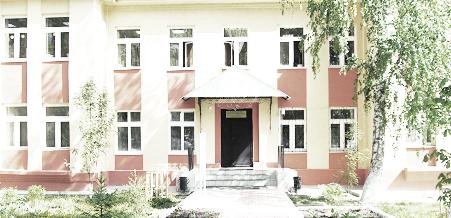 ДУБРАВЫПЕЧАТНОЕ СРЕДСТВО ИНФОРМАЦИИ АДМИНИСТРАЦИИ ГОРОДСКОГО ПОСЕЛЕНИЯ ПЕТРА ДУБРАВА муниципального района Волжский Самарской области   Суббота   9  ноября  2019 года                                                                         № 29  (142)                           Прокуратура информирует«О принятых мерах по результатам проверки исполнения законодательства об охранной деятельности»Прокуратурой Волжского района Самарской области проведена проверка исполнения требований федерального законодательства об охранной деятельности.Установлено, что  в нарушение статьи 12 Закона РФ от 11.03.1992 № 2487-1 «О частной детективной и охранной деятельности в Российской Федерации»  в ООО ЧОП «ВЫМПЕЛ – КОМ» не все работники организации прошли ежегодное медицинское освидетельствование на наличие или отсутствие заболеваний, препятствующих исполнению обязанностей частного охранника.	Аналогичные нарушения выявлены при проверке ООО ЧОО «СКМ Безопасность».По результатам проверки прокуратурой района директору ООО ЧОО «ВЫМПЕЛ – КОМ» и ООО ЧОО «СКМ Безопасность» внесены представления, которые находятся на рассмотрении.Старший помощник прокурора  районамладший советник  юстиции                                                               Л.А. СофроновЗа минувшие выходные на территории Волжского района зарегистрировано 2 ДТП, в которых 4 человека погибли и 2 получили телесные повреждения различной степени тяжести.01.11.2019 водитель мужчина 1971 года рождения управляя автомобилем Toyota Land Cruiser Prado следуя по автодороге «Обводная г. Самара» в направлении автодороги «Самара – Большая Черниговка» выехал на полосу предназначенную для встречного движения, где допустил столкновение с автомобилем Лада Vesta под управлением мужчины 1968 года рождения, которая двигалась во встречном направлении, в автомобиле находилось еще три пассажира. В результате ДТП оба водителя и два пассажира автомобиля Лада Vesta скончались на месте происшествия до приезда скорой помощи, третий, несовершеннолетний пассажир доставлен в медицинское учреждение в тяжелом состоянии. Госавтоинспекция Волжского района напоминает водителям, что одной из причин серьезных аварий на загородных дорогах является низкий уровень внимательности водителей. Дальняя дорога оказывает  усыпляющий эффект, поэтому далеко не все могут быстро среагировать на возникшую ситуацию. Однако, если держать в голове алгоритм действий, зачастую удается успеть сделать правильный выбор и избежать аварии.Помните, что современные правила дорожного движения запрещают двойной обгон или обгон «паровозиком» (п.11.2 ПДД РФ). В такой ситуации видимость сохраняет только впередиидущий водитель, а остальным обзор заблокирован. Из-за этого невозможно полноценно оценить дорожную ситуацию и принять верное решение.При движении по трассе в осенне-зимний период следует быть максимально осторожным, так как обочины зачастую покрыты наледью или снегом и не могут быть использованы в качестве зоны для разъезда. Неопытным водителям лучше и вовсе отказаться от выезда за город в сложных погодных условиях.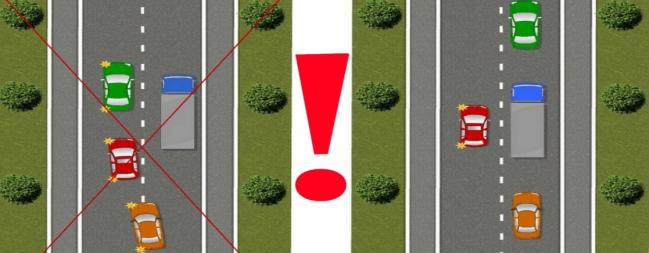 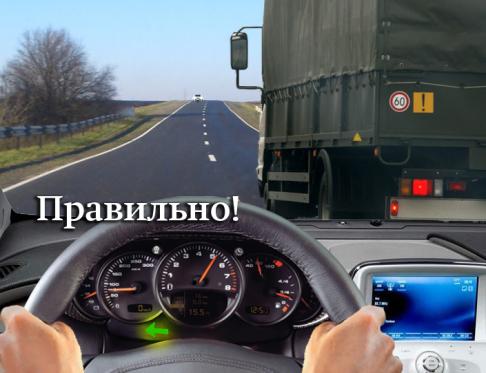 Заключение о результатах публичных слушаний в городском поселении Петра Дубрава муниципального района Волжский Самарской областипо вопросу: проект "О внесении изменений в Устав городского поселения Петра Дубрава муниципального района Волжский Самарской области"от 02 ноября 2019 года.1. Дата проведения публичных слушаний – с 14 октября 2019 года по 02 ноября 2019 года.2. Место проведения публичных слушаний – Самарская область, Волжский район, поселок городского типа Петра Дубрава, ул. Климова, д. 7.3. Основание проведения публичных слушаний – решение Собрания представителей городского поселения Петра Дубрава муниципального района Волжский Самарской области «О предварительном одобрении решения "О внесении изменений в Устав  городского поселения Петра Дубрава муниципального района Волжский Самарской области» и вынесении проекта  на публичные слушания» от 30 сентября 2019 года № 152.4. Вопрос, вынесенный на публичные слушания – проект "О внесении изменений в Устав городского поселения Петра Дубрава муниципального района Волжский Самарской области".5. 15 октября  2019 года по адресу: Самарская область, Волжский район, поселок городского типа Петра Дубрава, ул. Климова, д. 7 проведено мероприятие по информированию жителей поселения по вопросам публичных слушаний, в котором приняли участие 5 (пять) человек.6. Мнения, предложения и замечания по проекту "О внесении изменений в Устав городского поселения Петра Дубрава муниципального района Волжский Самарской области»  внесли в протокол публичных слушаний, –  3 (три) человека. 7. Обобщенные сведения, полученные при учете мнений, выраженных жителями городского поселения Петра Дубрава муниципального района Волжский Самарской области и иными заинтересованными лицами по вопросу, вынесенному на публичные слушания:7.1. Мнения о целесообразности принятия проекта "О внесении изменений в Устав городского поселения Петра Дубрава муниципального района Волжский Самарской области" в редакции, вынесенной на публичные слушания, и типичные мнения, содержащие положительную оценку по вопросу публичных слушаний, высказали 5(пять) человек.7.2. Мнения, содержащие отрицательную оценку по вопросу публичных слушаний, не высказаны. 7.3. Замечания и предложения по вопросу публичных слушаний: нет.8. Не могут быть учтены следующие замечания и предложения участников публичных слушаний:9. По результатам рассмотрения мнений, замечаний и предложений участников публичных слушаний по проекту "О внесении изменений в Устав городского поселения Петра Дубрава муниципального района Волжский Самарской области" рекомендуется:                                                                                  принять Решение Собрания Представителей городского поселения Петра Дубрава по утверждению "О внесении изменений в Устав городского поселения Петра Дубрава муниципального района Волжский Самарской области".Руководитель органа,уполномоченного на проведениепубличных   слушаний                                                                  Л.Н. Ларюшина АдминистрацияГОРОДСКОГО ПОСЕЛЕНИЯ Петра Дубрава МУНИЦИПАЛЬНОГО РАЙОНА Волжский САМАРСКОЙ ОБЛАСТИПОСТАНОВЛЕНИЕот  08.11.2019  года № 320О проведении публичных слушаний по проекту  изменений в Генеральный план городского поселения Петра Дубрава муниципального района Волжский Самарской областиВ целях соблюдения права человека на благоприятные условия жизнедеятельности, прав и законных интересов правообладателей земельных участков и объектов капитального строительства в соответствии  со статьей 5.1,  частью 11 статьи 24, статьей 28 Градостроительного кодекса Российской Федерации, руководствуясь статьей 28 Федерального закона от 06.10.2003 № 131-ФЗ «Об общих принципах организации местного самоуправления в Российской Федерации», Уставом городского поселения Петра Дубрава муниципального района Волжский Самарской области, Порядком организации и проведения публичных слушаний в сфере градостроительной деятельности городского поселения Петра Дубрава муниципального района Волжский Самарской области, утвержденным решением Собрания представителей городского поселения Петра Дубрава муниципального района Волжский Самарской области от 30.09.2019 № 151, постановляю:1. Провести на территории городского поселения Петра Дубрава муниципального района Волжский Самарской области публичные слушания по проекту решения Собрания представителей городского поселения Петра Дубрава муниципального района Волжский Самарской области «О внесении изменений в Генеральный план городского поселения Петра Дубрава муниципального района Волжский Самарской области» (далее – проект). Информационные материалы к проекту состоят из проекта Решения Собрания представителей городского поселения Петра Дубрава муниципального района Волжский Самарской области «О внесении изменений в Генеральный план городского поселения Петра Дубрава муниципального района Волжский Самарской области» с приложениями.2. Срок проведения публичных слушаний по проекту - с 09.11.2019 года по 13.12.2019 года.3. Срок проведения публичных слушаний исчисляется с момента оповещения жителей поселения о времени и месте их проведения, а также опубликования проекта до дня опубликования заключения о результатах публичных слушаний.4. Органом, уполномоченным на организацию и проведение публичных слушаний в соответствии с настоящим постановлением, является Администрация городского поселения Петра Дубрава муниципального района Волжский Самарской области (далее – Администрация поселения). Публичные слушания проводятся в соответствии с Порядком организации и проведения публичных слушаний по вопросам градостроительной деятельности в городском поселении Петра Дубрава муниципального района Волжский Самарской области, утвержденным решением Собрания представителей городского поселения Петра Дубрава муниципального района Волжский Самарской области от 30.09.2019 № 151. 5. Представление участниками публичных слушаний предложений и замечаний по проекту, а также их учет осуществляется в соответствии с Порядком организации и проведения публичных слушаний по вопросам градостроительной деятельности в городском поселении Петра Дубрава муниципального района Волжский Самарской области, утвержденным решением Собрания представителей городского поселения Петра Дубрава муниципального района Волжский Самарской области от 30.09.2019 № 151.6. Место проведения публичных слушаний (место проведения экспозиции проекта) в городском поселении Петра Дубрава муниципального района Волжский Самарской области: п.г.т.Петра Дубрава ул.Климова д.7.7. Датой открытия экспозиции считается дата опубликования проекта и его размещения на официальном сайте Администрации в сети «Интернет» в порядке, установленном п. 1 ч. 8 ст. 5.1 Градостроительного кодекса РФ. Экспозиция проводится в срок до даты окончания публичных слушаний. Посещение экспозиции возможно в рабочие дни с 09.00 до 16.00. 8. Собрания участников публичных слушаний по проекту состоятся в каждом населенном пункте городского поселения Петра Дубрава муниципального района Волжский Самарской области по адресам: в поселке городского типа Петра Дубрава – 11.11.2019 в 15.00 по адресу: п.г.т. Петра Дубрава, ул. Климова д.7;в поселке Дубовый Гай – 12.11.2019 в 15.00 по адресу: п. Дубовый Гай, ул. Центральная, д. 5;в поселке Заярье – 13.11.2019 в 15.00 по адресу: п. Заярье, ул. Молодежная, д. 7.9. Прием замечаний и предложений от участников публичных слушаний, жителей поселения и иных заинтересованных лиц по проекту осуществляется по адресу, указанному в пункте 6 настоящего постановления в рабочие дни с 9 часов до 16 часов, а также по адресам, указанным в пункте 8 в ходе проведения собраний участников публичных слушаний. 9. Замечания и предложения могут быть внесены: 1) в письменной или устной форме в ходе проведения собраний участников публичных слушаний; 2) в письменной форме в адрес организатора публичных слушаний; 3) посредством записи в книге (журнале) учета посетителей экспозиции проекта, подлежащего рассмотрению на публичных слушаниях.10. Прием замечаний и предложений от участников публичных слушаний, жителей поселения и иных заинтересованных лиц по проекту прекращается 06.12.2019 - за семь дней до окончания срока проведения публичных слушаний с целью подготовки заключения о результатах публичных слушаний. 11. Назначить лицом, ответственным за ведение протокола публичных слушаний по проекту Бибаева В.Ф.12. Назначить лицом, ответственным за ведение протоколов собраний участников публичных слушаний по проекту Бибаева В.Ф. 13. Администрации поселения в целях заблаговременного ознакомления жителей поселения и иных заинтересованных лиц с проектом обеспечить:официальное опубликование проекта в газете «Голос Дубравы»;размещение проекта на официальном сайте Администрации городского поселения Петра Дубрава муниципального района Волжский Самарской области в информационно-телекоммуникационной сети «Интернет» http://петра-дубрава.рф ;- беспрепятственный доступ к ознакомлению с проектом в здании Администрации поселения (в соответствии с режимом работы Администрации поселения).14. Настоящее постановление является оповещением о начале публичных слушаний и подлежит опубликованию в газете «Голос Дубравы» и на официальном сайте Администрации городского поселения Петра Дубрава муниципального района Волжский Самарской области в информационно-телекоммуникационной сети «Интернет» http://петра-дубрава.рф.15. В случае, если настоящее постановление будет опубликовано позднее календарной даты начала публичных слушаний, указанной в пункте 2 настоящего постановления, то дата начала публичных слушаний исчисляется со дня официального опубликования настоящего постановления. При этом установленные в настоящем постановлении календарная дата, до которой осуществляется прием замечаний и предложений от участников публичных слушаний, жителей поселения и иных заинтересованных лиц, а также дата окончания публичных слушаний переносятся на соответствующее количество дней.Глава городского поселения Петра Дубрава                                               В.А. КрашенинниковПриложениек постановлению Главы городского поселения Петра Дубрава 
муниципального района Волжский Самарской областиот ______________ № __ПРОЕКТСОБРАНИЕ ПРЕДСТАВИТЕЛЕЙ ГОРОДСКОГО ПОСЕЛЕНИЯ Петра ДубраваМУНИЦИПАЛЬНОГО РАЙОНА Волжский САМАРСКОЙ ОБЛАСТИРЕШЕНИЕот ___ 2019 года № ____О внесении изменений в Генеральный план городского поселения Петра Дубрава муниципального района Волжский
Самарской областиВ соответствии со статьей 24 Градостроительного кодекса Российской Федерации, пунктом 20 части 1 статьи 14 Федерального закона от 06.10.2003 № 131-ФЗ «Об общих принципах организации местного самоуправления в Российской Федерации», с учетом заключения о результатах публичных слушаний в городском поселении Петра Дубрава муниципального района Волжский Самарской области по вопросу о внесении изменений в Генеральный план городского поселения Петра Дубрава муниципального района Волжский Самарской области от ______, Собрание представителей городского поселения Петра Дубрава муниципального района Волжский Самарской области РЕШИЛО:Внести изменения в Генеральный план городского поселения Петра Дубрава муниципального района Волжский Самарской области, утвержденный решением Собрания представителей городского поселения Петра Дубрава муниципального района Волжский Самарской области от 119 от 09.12.2013, изложив его в новой редакции согласно приложениям (далее – проект изменений в генеральный план) в следующем составе: Положение о территориальном планировании городского поселения Петра Дубрава муниципального района Волжский Самарской области (приложение № 1);Карта границ населенных пунктов, входящих в состав городского поселения Петра Дубрава муниципального района Волжский Самарской области (приложение № 2);Карта функциональных зон городского поселения Петра Дубрава муниципального района Волжский Самарской области (приложение № 3); Карта планируемого размещения объектов местного значения городского поселения Петра Дубрава муниципального района Волжский Самарской области (приложение № 4); Карта планируемого размещения объектов инженерной инфраструктуры местного значения городского поселения Петра Дубрава муниципального района Волжский Самарской области (приложение № 5).Обязательное приложение к генеральному плану - сведения о границах населенных пунктов городского поселения Петра Дубрава муниципального района Волжский Самарской области.2. Опубликовать настоящее решение, а также приложения №1, №2, №3, №4, №5 в газете «Голос Дубравы» и на официальном сайте Администрации муниципального района Волжский Самарской области.3. Разместить настоящее решение и изменения в генеральный план в Федеральной государственной системе территориального планирования (ФГИС ТП).4. Настоящее решение вступает в силу со дня его официального опубликования. ПредседательСобрания представителейгородского поселенияПетра Дубрава						            	      Л.Н.Ларюшина	      Глава городского поселенияПетра Дубрава							      В.А. Крашенинников Приложение № 1                                                                                  к решению Собрания                                                                                  представителей городского                                                                                  поселения Петра Дубрава                                                                                  муниципального района                                                                                  Волжский Самарской области                                                                                  от ______________ № ______Государственное унитарное предприятие Самарской области Институт «ТеррНИИгражданпроект»Изменения в генеральный план городского поселения Петра Дубрава муниципального района ВолжскийСамарской областиПоложение о территориальном планировании городского поселения Петра Дубрава муниципального района Волжский Самарской областиг. Самара, 2019 г.Положениео территориальном планировании городского поселения Петра Дубравамуниципального района ВолжскийСамарской области1. Общие положения1.1. В соответствии с градостроительным законодательством Генеральный план городского поселения Петра Дубрава муниципального района Волжский Самарской области (далее – Генеральный план) является документом территориального планирования муниципального образования. Генеральным планом определено, исходя из совокупности социальных, экономических, экологических и иных факторов, назначение территорий городского поселения Петра Дубрава муниципального района Волжский Самарской области в целях обеспечения их устойчивого развития, развития инженерной, транспортной и социальной инфраструктур, обеспечения учета интересов граждан и их объединений, Российской Федерации, субъектов Российской Федерации, муниципальных образований.1.2. Генеральный план разработан в соответствии с Конституцией Российской Федерации, Градостроительным кодексом Российской Федерации, Земельным кодексом Российской Федерации, Федеральным законом «Об общих принципах организации законодательных (представительных) и исполнительных органов государственной власти субъектов Российской Федерации», иными федеральными законами и нормативными правовыми актами Российской Федерации, законами и иными нормативными правовыми актами Самарской области, Уставом городского поселения Петра Дубрава муниципального района Волжский Самарской области, иными нормативными правовыми актами городского поселения Петра Дубрава муниципального района Волжский Самарской области.1.3. При осуществлении территориального планирования городского поселения Петра Дубрава учтены интересы Российской Федерации, Самарской области, муниципального района Волжский по реализации полномочий федеральных органов государственной власти, органов государственной власти Самарской области и органов местного самоуправления муниципального района Волжский, а также необходимость создания благоприятных условий для реализации на территории Самарской области приоритетных национальных проектов, федеральных и областных целевых программ, программ развития муниципального района Волжский.1.4. Генеральный план разработан на основе Стратегии социально-экономического развития Самарской области, одобренной постановлением Правительства Самарской области от 12.07.2017 № 441 «О Стратегии социально-экономического развития Самарской области на период до 2030 года», планов и программ комплексного социально-экономического развития муниципального района Волжский и городского поселения Петра Дубрава.1.5. При подготовке Генерального плана учтены:- программы, принятые в установленном порядке и реализуемые за счет средств федерального бюджета, бюджета Самарской области, бюджета муниципального района Волжский, бюджета городского поселения Петра Дубрава;- решения органов государственной власти, органов местного самоуправления, иных главных распорядителей средств соответствующих бюджетов, предусматривающие создание на территории городского поселения Петра Дубрава объектов федерального значения, объектов регионального значения, объектов местного значения;- инвестиционные программы субъектов естественных монополий, организаций коммунального комплекса;- сведения, содержащиеся в федеральной государственной информационной системе территориального планирования;- Схема территориального планирования Самарской области, утвержденная постановлением Правительства Самарской области от 13.12.2007 № 261;- Схема территориального планирования муниципального района Волжский Самарской области, утвержденная решением Собрания представителей муниципального района Волжский Самарской области №731 от 13.07.2009;- предложения заинтересованных лиц.1.6. Генеральный план включает:- положение о территориальном планировании городского поселения Петра Дубрава муниципального района Волжский Самарской области;- карту границ населённых пунктов, входящих в состав городского поселения Петра Дубрава муниципального района Волжский Самарской области (М 1:25 000);- карту функциональных зон городского поселения Петра Дубрава муниципального района Волжский Самарской области (М 1:25 000);- карты планируемого размещения объектов местного значения городского поселения Петра Дубрава муниципального района Волжский Самарской области (М 1:10000).1.7. Положение о территориальном планировании городского поселения Петра Дубрава муниципального района Волжский Самарской области включает:- сведения о видах, назначении и наименованиях планируемых для размещения объектов местного значения городского поселения Петра Дубрава, их основные характеристики, их местоположение (для объектов местного значения, не являющихся линейными объектами, указываются функциональные зоны), а также характеристики зон с особыми условиями использования территорий в случае, если установление таких зон требуется в связи с размещением данных объектов;- параметры функциональных зон, а также сведения о планируемых для размещения в них объектах федерального значения, объектах регионального значения, объектах местного значения муниципального района Волжский, объектов местного значения городского поселения Петра Дубрава, за исключением линейных объектов.1.8. Карты планируемого размещения объектов местного значения городского поселения Петра Дубрава  включают:- карту планируемого размещения объектов местного значения городского поселения Петра Дубрава муниципального района Волжский Самарской области (М 1:10 000);- карту планируемого размещения объектов инженерной инфраструктуры местного значения городского поселения Петра Дубрава муниципального района Волжский Самарской области (М 1:10 000). 1.9. На картах планируемого размещения объектов местного значения городского поселения Петра Дубрава отображены планируемые для размещения объекты местного значения – объекты капитального строительства, иные объекты, территории, которые необходимы для осуществления органами местного самоуправления городского поселения Петра Дубрава полномочий по вопросам местного значения городского поселения и в пределах переданных государственных полномочий в соответствии с федеральными законами, законами Самарской области, Уставом городского поселения Петра Дубрава и оказывают существенное влияние на социально-экономическое развитие городского поселения Петра Дубрава. Планируемые для размещения линейные объекты, расположенные за границами населенных пунктов городского поселения Петра Дубрава, отображены как на картах планируемого размещения объектов местного значения городского поселения Петра Дубрава муниципального района Волжский Самарской области (М 1:10 000), так и на карте функциональных зон городского поселения Петра Дубрава муниципального района Волжский Самарской области (М 1:25 000).1.10. Функциональное зонирование территории отображено на картах Генерального плана в соответствии с требованиями Приказа Минэкономразвития Российской Федерации от 09.01.2018 №10 «Об утверждении требований к описанию и отображению в документах территориального планирования объектов федерального значения, объектов регионального значения, объектов местного значения и о признании утратившим силу приказа минэкономразвития России от 07.12.2016 № 793». Для определения границ функциональных зон может применяться как карта функциональных зон городского поселения Петра Дубрава муниципального района Волжский Самарской области (М 1:25 000), так и карты планируемого размещения объектов местного значения городского поселения Петра Дубрава муниципального района Волжский Самарской области (М 1:10 000).1.11. Виды объектов местного значения городского поселения Петра Дубрава, отображенные на картах планируемого размещения объектов местного значения городского поселения Петра Дубрава, соответствуют требованиям Градостроительного кодекса Российской Федерации и части 2.1 статьи 5 Закона Самарской области от 12.07.2006 № 90-ГД «О градостроительной деятельности на территории Самарской области».Отображение объектов на картах Генерального плана выполнено в соответствии с требованиями Приказа Минэкономразвития Российской Федерации от 09.01.2018 № 10 «Об утверждении требований к описанию и отображению в документах территориального планирования объектов федерального значения, объектов регионального значения, объектов местного значения и о признании утратившим силу приказа Минэкономразвития России от 07.12.2016 № 793». 1.12. Реализация Генерального плана осуществляется путем выполнения мероприятий, которые предусмотрены программами, утверждаемыми Администрацией городского поселения Петра Дубрава, и реализуемыми за счет средств местного бюджета, или нормативными правовыми актами Администрации городского поселения Петра Дубрава, программами комплексного развития систем коммунальной инфраструктуры поселения, программами комплексного развития транспортной инфраструктуры поселения, программами комплексного развития социальной инфраструктуры поселения и (при наличии) инвестиционными программами организаций коммунального комплекса. Указанные мероприятия могут включать:1) подготовку и утверждение документации по планировке территории в соответствии с Генеральным планом;2) принятие в порядке, установленном законодательством Российской Федерации, решений о резервировании земель, об изъятии, в том числе путем выкупа, земельных участков для муниципальных нужд, о переводе земель или земельных участков из одной категории в другую;3) создание объектов местного значения городского поселения Петра Дубрава на основании документации по планировке территории.1.13. В случае, если программы, реализуемые за счет средств бюджета городского поселения Петра Дубрава, решения органов местного самоуправления  городского поселения Петра Дубрава, иных главных распорядителей средств бюджета городского поселения Петра Дубрава,  предусматривающие создание объектов местного значения городского поселения Петра Дубрава, инвестиционные программы субъектов естественных монополий, организаций коммунального комплекса, приняты до утверждения Генерального плана и предусматривают создание объектов местного значения городского поселения Петра Дубрава, подлежащих отображению в Генеральном плане, но не предусмотренных Генеральным планом, или в случае внесения в Генеральный план изменений в части размещения объектов местного значения такие программы и решения подлежат приведению в соответствие с Генеральным планом в двухмесячный срок соответственно с даты их утверждения, даты внесения в них изменений.1.14. В случае если программы, реализуемые за счет средств бюджета городского поселения Петра Дубрава, решения органов местного самоуправления  городского поселения Петра Дубрава, предусматривающие создание объектов местного значения городского поселения Петра Дубрава, инвестиционные программы субъектов естественных монополий, организаций коммунального комплекса принимаются после утверждения Генерального плана и предусматривают создание объектов местного значения городского поселения Петра Дубрава, подлежащих отображению в Генеральном плане, но не предусмотренных Генеральным планом, в Генеральный план в пятимесячный срок с даты утверждения таких программ и принятия таких решений вносятся соответствующие изменения.1.15. В случае, если в Генеральный план внесены изменения, предусматривающие строительство или реконструкцию объектов коммунальной, транспортной, социальной инфраструктур, которые являются объектами местного значения и не включены в программы комплексного развития систем коммунальной инфраструктуры поселения, программы комплексного развития транспортной инфраструктуры поселения, программы комплексного развития социальной инфраструктуры поселения, данные программы подлежат приведению в соответствие с Генеральным планом в трехмесячный срок с даты внесения соответствующих изменений в Генеральный план.1.16. Указанные в настоящем Положении характеристики планируемых для размещения объектов местного значения городского поселения Петра Дубрава (площадь, протяженность, количество мест и иные) являются ориентировочными и подлежат уточнению в документации по планировке территории и в проектной документации на соответствующие объекты.1.17. Вновь построенные, прошедшие реконструкцию или капитальный ремонт объекты должны соответствовать требованиям доступности для маломобильных групп населения (в том числе инвалидов-колясочников, инвалидов по слуху и зрению).1.18. Характеристики зон с особыми условиями использования территории планируемых объектов местного значения городского поселения Петра Дубрава, в случае если установление таких зон требуется в связи с размещением данных объектов, определены в соответствии с законодательством Российской Федерации, действовавшим на момент подготовки Генерального плана.Размеры санитарно-защитных зон планируемых объектов местного значения городского поселения Петра Дубрава, являющихся источниками воздействия на среду обитания, определены в соответствии с СанПиН 2.2.1/2.1.1.1200-03 «Санитарно-защитные зоны и санитарная классификация предприятий, сооружений и иных объектов», утвержденными Постановлением Главного государственного санитарного врача РФ от 25.09.2007 № 74 (далее также – СанПиН 2.2.1/2.1.1.1200-03)Размеры санитарно-защитных зон планируемых объектов местного значения городского поселения Петра Дубрава, являющихся источниками воздействия на среду обитания, для которых СанПиН 2.2.1/2.1.1.1200-03 не установлены размеры санитарно-защитной зоны и рекомендуемые разрывы, а также размеры санитарно-защитных зон планируемых объектов местного значения городского поселения Петра Дубрава IV - V класса опасности определяются проектами ориентировочного размера санитарно-защитной зоны соответствующих объектов. 1.19. Применение отображенных на картах материалов по обоснованию Генерального плана зон с особыми условиями использования территории осуществляется с учетом положений Земельного кодекса Российской Федерации о том, что установление, изменение, прекращение существования зоны с особыми условиями использования территории осуществляются на основании решения уполномоченного органа государственной власти, органа местного самоуправления и положений статьи 26 Федерального закона от 03.08.2018 №  342-ФЗ «О внесении изменений в Градостроительный кодекс Российской Федерации и отдельные законодательные акты Российской Федерации».Зоны с особыми условиями использования территорий, в том числе возникающие в силу закона, ограничения использования земельных участков в таких зонах считаются установленными, измененными со дня внесения сведений о зоне с особыми условиями использования территории, соответствующих изменений в сведения о такой зоне в Единый государственный реестр недвижимости. Определенные в соответствии с требованиями законодательства в области обеспечения санитарно-эпидемиологического благополучия населения и отображенные на картах материалов по обоснованию Генерального плана ориентировочные, расчетные (предварительные) санитарно-защитные зоны применяются в порядке, установленном статьей 26 Федерального закона от 03.08.2018 № 342-ФЗ «О внесении изменений в Градостроительный кодекс Российской Федерации и отдельные законодательные акты Российской Федерации».1.20. Отображение на картах Генерального плана планируемых для размещения объектов федерального значения, объектов регионального значения, объектов местного значения муниципального района Волжский не определяет их местоположение, а осуществляется в целях определения функциональных зон их размещения. 1.21. Отображение на картах Генерального плана существующих и планируемых объектов, не являющихся объектами федерального значения, объектами регионального значения, объектами местного значения, осуществляется в информационных целях.2. Сведения о видах, назначении и наименованиях планируемых для размещения объектов местного значения городского поселения Петра Дубрава муниципального района Волжский Самарской области, их основные характеристики и местоположение2.1. Объекты местного значения в сфере физической культуры и массового спорта2.2. Объекты местного значения в сфере культуры2.3. Объекты местного значения в сфере водоснабжения2.4. Объекты местного значения в сфере водоотведения2.5. Объекты местного значения в сфере газоснабжения2.6. Объекты местного значения в сфере электроснабжения2.7. Объекты местного значения в сфере транспортной инфраструктуры2.8. Объекты местного значения в сфере организации ритуальных услуг 
и содержания мест захоронения3. Параметры функциональных зон, а также сведения о планируемых для размещения в них объектах регионального значения, объектах местного значения муниципального района Волжский, объектах местного значения городского поселения Петра Дубрава, за исключением линейных объектовПриложение № 2                                                                                  к решению Собрания                                                                                  представителей городского                                                                                  поселения Петра Дубрава                                                                                  муниципального района                                                                                  Волжский Самарской области                                                                                                         от ______________ № ______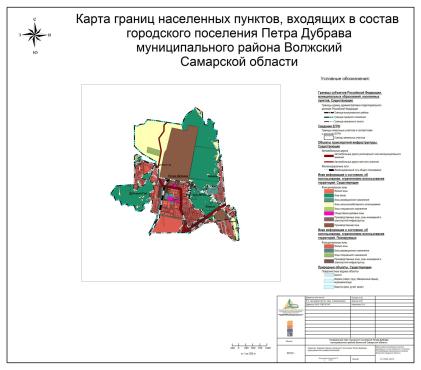 Приложение № 3                                                                                  к решению Собрания                                                                                  представителей городского                                                                                  поселения Петра Дубрава                                                                                  муниципального района                                                                                  Волжский Самарской области                                                                                                         от ______________ № ______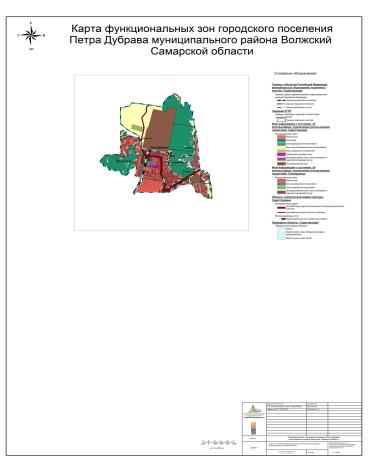                                                                                                                                                                                                           Приложение № 4                                                                                  к решению Собрания                                                                                  представителей городского                                                                                  поселения Петра Дубрава                                                                                  муниципального района                                                                                  Волжский Самарской области                                                                                                         от ______________ № ______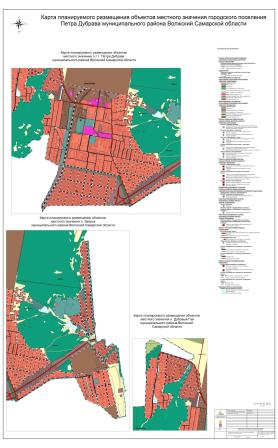 Приложение № 5                                                                                  к решению Собрания                                                                                  представителей городского                                                                                  поселения Петра Дубрава                                                                                  муниципального района                                                                                  Волжский Самарской области                                                                                                         от ______________ № ______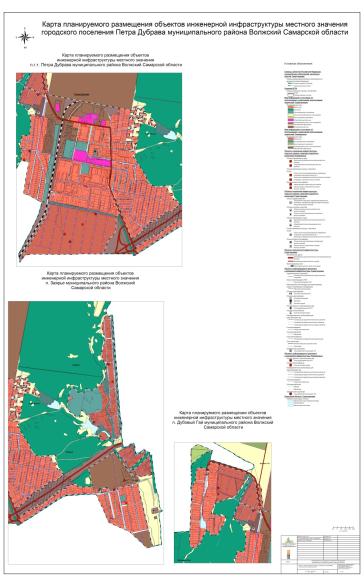 Раздел 4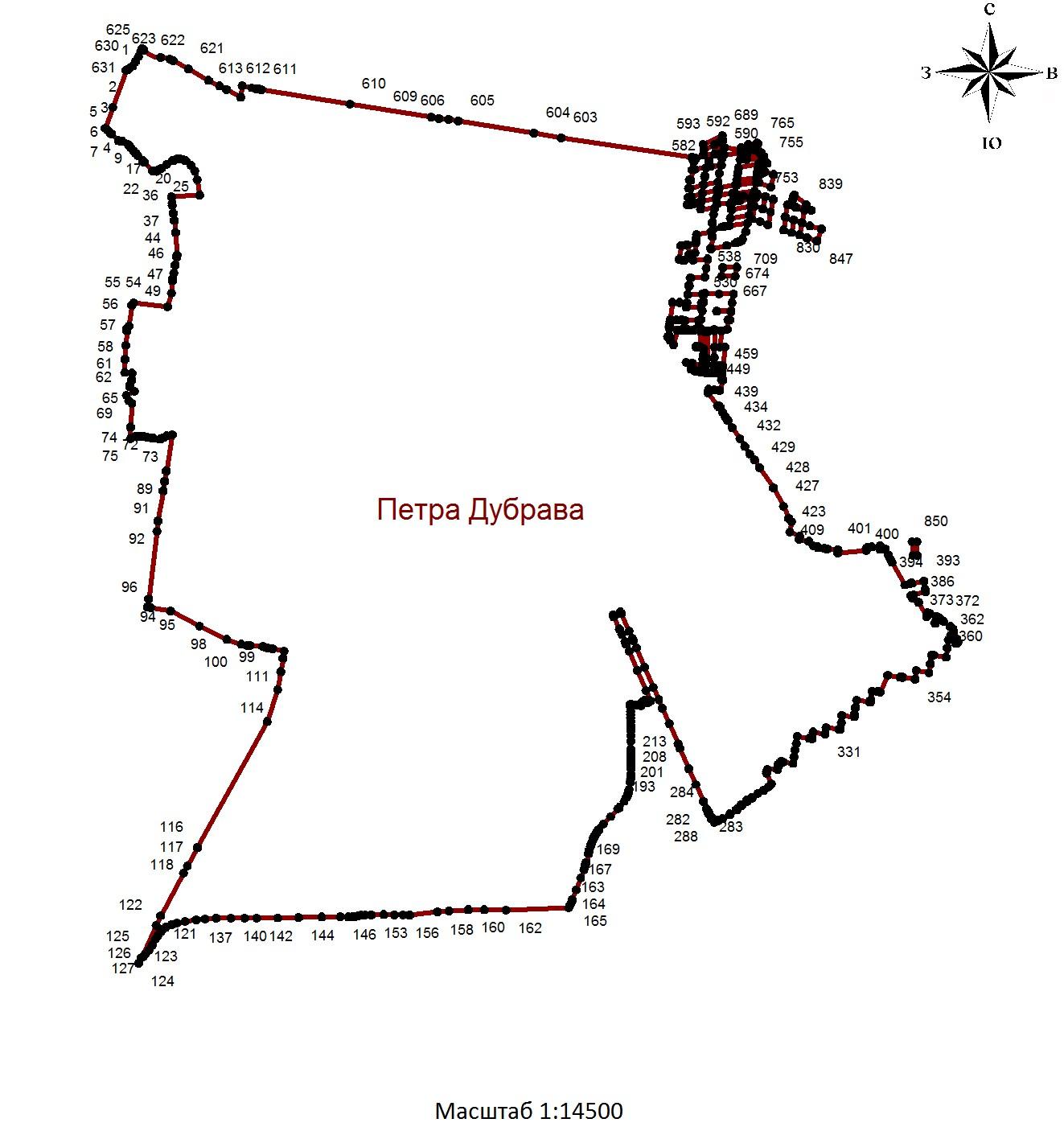 №Ф.И.О. лица, выразившего мнение по вопросу публичных слушанийИнформация о возражениях, замечаниях и предложенияхКраткая мотивировка отклонения возражения, замечания или предложения-----------№п/пНазначение инаименование объектаМестоположениеобъектаВид работ, которыйпланируется в целяхразмещения объектаСрок,до которого планируется размещение объекта, г.Основные характеристики объектаОсновные характеристики объектаОсновные характеристики объектаХарактеристики зон с особыми условиями использования территорий№п/пНазначение инаименование объектаМестоположениеобъектаВид работ, которыйпланируется в целяхразмещения объектаСрок,до которого планируется размещение объекта, г.Площадь земельногоучастка, гаПлощадь объекта, кв.мИные характеристикиХарактеристики зон с особыми условиями использования территорий1.Спортивная площадкапоселок Заярье, южная частьстроительство20331,3--Установление зон с особыми условиями использования территорий в связи с размещением объекта не требуется2Физкультурно-оздоровительный комплексП.г.т Петра Дубрава, ул. Физкультурная, 5строительство20332.1934В соответствии с проектом-Установление зон с особыми условиями использования территорий в связи с размещением объекта не требуется№п/пНазначение инаименование объектаМестоположениеобъектаВид работ, которыйпланируется в целяхразмещения объектаСрок,до которого планируется размещение объекта, г.Основные характеристики объектаОсновные характеристики объектаОсновные характеристики объектаХарактеристики зон с особыми условиями использования территорий№п/пНазначение инаименование объектаМестоположениеобъектаВид работ, которыйпланируется в целяхразмещения объектаСрок,до которого планируется размещение объекта, г.Площадь земельногоучастка, гаПлощадь объекта, кв.мИные характеристикиХарактеристики зон с особыми условиями использования территорий1.Музей военной техникипоселок городского типа Петра Дубрава, ул. Климовастроительство2033---Установление зон с особыми условиями использования территорий в связи с размещением объекта не требуется№п/пНазначение инаименование объектаМестоположениеобъектаВид работ, которыйпланируется в целяхразмещения объектаСрок,до которого планируется размещение объекта, г.Основные характеристики объектаОсновные характеристики объектаХарактеристики зон с особыми условиями использования территорий (ЗСО)№п/пНазначение инаименование объектаМестоположениеобъектаВид работ, которыйпланируется в целяхразмещения объектаСрок,до которого планируется размещение объекта, г.Протяженность, кмИные характеристикиХарактеристики зон с особыми условиями использования территорий (ЗСО)1.Сети водопроводапоселок Дубовый Гай, поселок городского типа Петра Дубрава, поселок Заярьестроительство203347,7-В соответствии с СанПиН 2.1.4.1110-02 ширину санитарно-защитной полосы следует принимать по обе стороны от крайних линий водопровода:при отсутствии грунтовых вод - не менее 10 м при диаметре водоводов до 1000 мм и не менее 20 м при диаметре водоводов более 1000 мм; при наличии грунтовых вод - не менее 50 м вне зависимости от диаметра водоводов.№п/пНазначение инаименование объектаМестоположениеобъектаВид работ, которыйпланируется в целяхразмещения объектаСрок,до которого планируется размещение объекта, г.Основные характеристики объектаОсновные характеристики объектаХарактеристики зон с особыми условиями использования территорий (ЗСО)№п/пНазначение инаименование объектаМестоположениеобъектаВид работ, которыйпланируется в целяхразмещения объектаСрок,до которого планируется размещение объекта, г.Протяженность, кмИные характеристикиХарактеристики зон с особыми условиями использования территорий (ЗСО)1.Сети канализациипоселок городского типа Петра Дубрава, поселок Заярьестроительство203328,5-Установление зон с особыми условиями использования территорий в связи с размещением объекта не требуется№п/пНазначение инаименование объектаМестоположениеобъектаВид работ, которыйпланируется в целяхразмещения объектаСрок,до которого планируется размещение объекта, г.Основные характеристики объектаОсновные характеристики объектаХарактеристики зон с особыми условиями использования территорий (ЗСО)№п/пНазначение инаименование объектаМестоположениеобъектаВид работ, которыйпланируется в целяхразмещения объектаСрок,до которого планируется размещение объекта, г.Протяженность, кмИные характеристикиХарактеристики зон с особыми условиями использования территорий (ЗСО)1.Сети газоснабженияпоселок Дубовый Гай, поселок городского типа Петра Дубрава, поселок Заярьестроительство203360,8-В соответствии с Правилами охраны газораспределительных сетей, утвержденными Постановлением Правительства Российской Федерации от 20.11.2000 № 878, вдоль трасс наружных газопроводов охранные зоны устанавливаются в виде территории, ограниченной условными линиями, проходящими на расстоянии 2 метров с каждой стороны газопровода; вдоль трасс подземных газопроводов из полиэтиленовых труб при использовании медного провода для обозначения трассы газопровода - в виде территории, ограниченной условными линиями, проходящими на расстоянии 3 метров от газопровода со стороны провода и 2 метров - с противоположной стороны2Газопровод высокого давления от проектируемого ГРПБ в п.г.т. Петра Дубрава до п.г.т. НовосемейкиноМ.р. Волжский, г.п. Петра Дубрава, п.г.т. Петра Дубрава, м.р. Красноярский, г.п. Новосемейкино, п.г.т. Новосемейкиностроительство2033В соответствии с проектной документацией-Размеры охранных зон устанавливаются в соответствии с п.7 Правил охраны газораспределительных сетей3Гавзопровод высокого давления 1 категории от п.г.т. Петра Дубрава до района застройки СК «Авиакор»М.р Волжский, г.п. Петра Дубрава, п.г.т. Петра Дубравастроительство2033В соответствии с проектной документацией-Размеры охранных зон устанавливаются в соответствии с п.7 Правил охраны газораспределительных сетей4Газопровод среднего, низкого давления, ШГРП (от газопровода среднего давления на ГРП№2 с установкой ШГРП и газопровод низкого давления по улицам новой застройки).М.р Волжский, г.п. Петра Дубрава, п. Заярьестроительство2033Общая протяженность 4.5 км;Среднего давления d-63 – 0.5 км;Низкого давления d-110 -4 кмШГРП – 4 кв.мВ соответствии с Правилами охраны газораспределительных сетей, утвержденными Постановлением Правительства Российской Федерации от 20.11.2000 № 878, охранная зона устанавливается на расстоянии 3 метра от оси газопровода с каждой стороны. Вокруг отдельно стоящих  ГРП, ШГРП, ГРПБ – охранная зона устанавливается в виде территории, ограниченной замкнутой линией, проведенной на расстоянии 10 метров от границ объектов.5Газопровод среднего, низкого давления, ШГРП (от газопровода среднего давления на ГРП№2 с установкой ШГРП и газопровод низкого давления по улицам новой застройки за железной дорогой).М.р Волжский, г.п. Петра Дубрава, п.г.т. Петра Дубравастроительство2033Общая протяженность 3.2 км;Высокого давления d-90 – 0.2 км;Низкого давления d-90 -3 кмШГРП – 4 кв.мВ соответствии с Правилами охраны газораспределительных сетей, утвержденными Постановлением Правительства Российской Федерации от 20.11.2000 № 878, охранная зона устанавливается на расстоянии 3 метра от оси газопровода с каждой стороны. Вокруг отдельно стоящих  ГРП, ШГРП, ГРПБ – охранная зона устанавливается в виде территории, ограниченной замкнутой линией, проведенной на расстоянии 10 метров от границ объектов.6ШГРП газопроводы высокого и низкого давления в п.г.т. Петра Дубрава по ул. Южной, Московской, Вольской, Самарской, ПодлеснойМ.р Волжский, г.п. Петра Дубрава, п.г.т. Петра Дубравастроительство2033Общая протяженность 1.3 км;Высокого давления d-63– 0.74 км;Низкого давления d-110 -0.56 кмШГРП – 4 кв.мВ соответствии с Правилами охраны газораспределительных сетей, утвержденными Постановлением Правительства Российской Федерации от 20.11.2000 № 878, охранная зона устанавливается на расстоянии 3 метра от оси газопровода с каждой стороны. Вокруг отдельно стоящих  ГРП, ШГРП, ГРПБ – охранная зона устанавливается в виде территории, ограниченной замкнутой линией, проведенной на расстоянии 10 метров от границ объектов.№п/пНазначение инаименование объектаМестоположениеобъектаВид работ, которыйпланируется в целяхразмещения объектаСрок,до которого планируется размещение объекта, г.Основные характеристики объектаОсновные характеристики объектаХарактеристики зон с особыми условиями использования территорий (ЗСО)№п/пНазначение инаименование объектаМестоположениеобъектаВид работ, которыйпланируется в целяхразмещения объектаСрок,до которого планируется размещение объекта, г.Мощность, кВАКоличество, шт.Характеристики зон с особыми условиями использования территорий (ЗСО)1.Трансформаторные подстанциипоселок Дубовый Гай, в центральной частистроительство20331х2502В соответствии с СанПиН 2.2.1/2.1.1.1200-03 размер санитарно-защитной зоны устанавливается в зависимости от типа (открытые, закрытые), мощности на основании расчетов физического воздействия на атмосферный воздух, а также результатов натурных измерений2.Трансформаторные подстанциипоселок городского типа Петра Дубрава, в том числе:строительство2033В соответствии с СанПиН 2.2.1/2.1.1.1200-03 размер санитарно-защитной зоны устанавливается в зависимости от типа (открытые, закрытые), мощности на основании расчетов физического воздействия на атмосферный воздух, а также результатов натурных измерений2.Трансформаторные подстанциив северной частистроительство20331х2501В соответствии с СанПиН 2.2.1/2.1.1.1200-03 размер санитарно-защитной зоны устанавливается в зависимости от типа (открытые, закрытые), мощности на основании расчетов физического воздействия на атмосферный воздух, а также результатов натурных измерений2.Трансформаторные подстанциив западной частистроительство20331х2501В соответствии с СанПиН 2.2.1/2.1.1.1200-03 размер санитарно-защитной зоны устанавливается в зависимости от типа (открытые, закрытые), мощности на основании расчетов физического воздействия на атмосферный воздух, а также результатов натурных измерений2.Трансформаторные подстанциив южной частистроительство20331х2501В соответствии с СанПиН 2.2.1/2.1.1.1200-03 размер санитарно-защитной зоны устанавливается в зависимости от типа (открытые, закрытые), мощности на основании расчетов физического воздействия на атмосферный воздух, а также результатов натурных измерений3. Трансформаторные подстанциипоселок Заярье, в том числе:строительство2033В соответствии с СанПиН 2.2.1/2.1.1.1200-03 размер санитарно-защитной зоны устанавливается в зависимости от типа (открытые, закрытые), мощности на основании расчетов физического воздействия на атмосферный воздух, а также результатов натурных измерений3. Трансформаторные подстанциив центральной частистроительство20331х2501х40011В соответствии с СанПиН 2.2.1/2.1.1.1200-03 размер санитарно-защитной зоны устанавливается в зависимости от типа (открытые, закрытые), мощности на основании расчетов физического воздействия на атмосферный воздух, а также результатов натурных измерений3. Трансформаторные подстанциив северной частистроительство20331х2502В соответствии с СанПиН 2.2.1/2.1.1.1200-03 размер санитарно-защитной зоны устанавливается в зависимости от типа (открытые, закрытые), мощности на основании расчетов физического воздействия на атмосферный воздух, а также результатов натурных измерений№п/пНазначение инаименование объектаМестоположениеобъектаВид работ, которыйпланируется в целяхразмещения объектаСрок,до которого планируется размещение объекта, г.Основные характеристики объектаОсновные характеристики объектаХарактеристики зон с особыми условиями использования территорий (ЗСО)№п/пНазначение инаименование объектаМестоположениеобъектаВид работ, которыйпланируется в целяхразмещения объектаСрок,до которого планируется размещение объекта, г.Протяженность, кмИные характеристикиХарактеристики зон с особыми условиями использования территорий (ЗСО)1.Улицы и автомобильные дороги местного значенияпоселок Дубовый Гай, поселок городского типа Петра Дубрава, поселок Заярьестроительство203352,8-Установление зон с особыми условиями использования территорий в связи с размещением объекта не требуется2Взлетно-посадочная\ площадка для малой авиации и вертолетовМ.р. Волжский, г.п. Петра Дубрава, п.г.т. Петра Дубравастроительство2033в соответствии с проектомв соответствии с проектомУстановление зон с особыми условиями использования территорий в связи с размещением объекта в соответствии с проектом№п/пНазначение инаименование объектаМестоположениеобъектаВид работ, которыйпланируется в целяхразмещения объектаСрок,до которого планируется размещение объекта, г.Основные характеристики объектаОсновные характеристики объектаОсновные характеристики объектаХарактеристики зон с особыми условиями использования территорий (ЗСО)№п/пНазначение инаименование объектаМестоположениеобъектаВид работ, которыйпланируется в целяхразмещения объектаСрок,до которого планируется размещение объекта, г.Площадь земельногоучастка, гаПлощадь объекта, гаИные характеристикиХарактеристики зон с особыми условиями использования территорий (ЗСО)1. Кладбище севернее поселка Дубовый Гайстроительство20339,9128--В соответствии с СанПиН 2.2.1/2.1.1.1200-03 ориентировочный размер санитарно-защитной зоны объекта – 300 мВид зоны Площадь, гаКоэффициент застройкиКоэффициент застройкиКоэффициент плотности застройкиКоэффициент плотности застройкиКоэффициент плотности застройкиЖилые зоны313,030,40,40,80,80,8объекты регионального значения:-  пожарное депо, в поселке Заярье, в центральной части;объекты местного значения муниципального района:-  дошкольная образовательная организация на 120 мест в поселке Дубовый Гай, в центральной части;-  дошкольная образовательная организация на 180 мест в поселке городского типа Петра Дубрава, в западной части;-  дошкольная образовательная организация на 180 мест в поселке городского типа Петра Дубрава, в южной части;-  общеобразовательная организация на 500 учащихся в поселке городского типа Петра Дубрава, в южной части;-  дошкольная образовательная организация на 160 учащихся в поселке Заярье, в северной части;-  дошкольная образовательная организация на 120 учащихся в поселке Заярье, в южной части;объекты местного значения городского поселения:-  трансформаторные подстанции (мощность – 1х250 кВА) в поселке Дубовый Гай, 2 шт.;-  трансформаторные подстанции (мощность – 1х250 кВА) в поселке городского типа Петра Дубрава, 3 шт.;-  трансформаторные подстанции (мощность – 1х250 кВА) в поселке Заярье, 3 шт.;-  трансформаторная подстанция (мощность – 1х400 кВА) в поселке Заярьеобъекты регионального значения:-  пожарное депо, в поселке Заярье, в центральной части;объекты местного значения муниципального района:-  дошкольная образовательная организация на 120 мест в поселке Дубовый Гай, в центральной части;-  дошкольная образовательная организация на 180 мест в поселке городского типа Петра Дубрава, в западной части;-  дошкольная образовательная организация на 180 мест в поселке городского типа Петра Дубрава, в южной части;-  общеобразовательная организация на 500 учащихся в поселке городского типа Петра Дубрава, в южной части;-  дошкольная образовательная организация на 160 учащихся в поселке Заярье, в северной части;-  дошкольная образовательная организация на 120 учащихся в поселке Заярье, в южной части;объекты местного значения городского поселения:-  трансформаторные подстанции (мощность – 1х250 кВА) в поселке Дубовый Гай, 2 шт.;-  трансформаторные подстанции (мощность – 1х250 кВА) в поселке городского типа Петра Дубрава, 3 шт.;-  трансформаторные подстанции (мощность – 1х250 кВА) в поселке Заярье, 3 шт.;-  трансформаторная подстанция (мощность – 1х400 кВА) в поселке Заярьеобъекты регионального значения:-  пожарное депо, в поселке Заярье, в центральной части;объекты местного значения муниципального района:-  дошкольная образовательная организация на 120 мест в поселке Дубовый Гай, в центральной части;-  дошкольная образовательная организация на 180 мест в поселке городского типа Петра Дубрава, в западной части;-  дошкольная образовательная организация на 180 мест в поселке городского типа Петра Дубрава, в южной части;-  общеобразовательная организация на 500 учащихся в поселке городского типа Петра Дубрава, в южной части;-  дошкольная образовательная организация на 160 учащихся в поселке Заярье, в северной части;-  дошкольная образовательная организация на 120 учащихся в поселке Заярье, в южной части;объекты местного значения городского поселения:-  трансформаторные подстанции (мощность – 1х250 кВА) в поселке Дубовый Гай, 2 шт.;-  трансформаторные подстанции (мощность – 1х250 кВА) в поселке городского типа Петра Дубрава, 3 шт.;-  трансформаторные подстанции (мощность – 1х250 кВА) в поселке Заярье, 3 шт.;-  трансформаторная подстанция (мощность – 1х400 кВА) в поселке Заярьеобъекты регионального значения:-  пожарное депо, в поселке Заярье, в центральной части;объекты местного значения муниципального района:-  дошкольная образовательная организация на 120 мест в поселке Дубовый Гай, в центральной части;-  дошкольная образовательная организация на 180 мест в поселке городского типа Петра Дубрава, в западной части;-  дошкольная образовательная организация на 180 мест в поселке городского типа Петра Дубрава, в южной части;-  общеобразовательная организация на 500 учащихся в поселке городского типа Петра Дубрава, в южной части;-  дошкольная образовательная организация на 160 учащихся в поселке Заярье, в северной части;-  дошкольная образовательная организация на 120 учащихся в поселке Заярье, в южной части;объекты местного значения городского поселения:-  трансформаторные подстанции (мощность – 1х250 кВА) в поселке Дубовый Гай, 2 шт.;-  трансформаторные подстанции (мощность – 1х250 кВА) в поселке городского типа Петра Дубрава, 3 шт.;-  трансформаторные подстанции (мощность – 1х250 кВА) в поселке Заярье, 3 шт.;-  трансформаторная подстанция (мощность – 1х400 кВА) в поселке Заярьеобъекты регионального значения:-  пожарное депо, в поселке Заярье, в центральной части;объекты местного значения муниципального района:-  дошкольная образовательная организация на 120 мест в поселке Дубовый Гай, в центральной части;-  дошкольная образовательная организация на 180 мест в поселке городского типа Петра Дубрава, в западной части;-  дошкольная образовательная организация на 180 мест в поселке городского типа Петра Дубрава, в южной части;-  общеобразовательная организация на 500 учащихся в поселке городского типа Петра Дубрава, в южной части;-  дошкольная образовательная организация на 160 учащихся в поселке Заярье, в северной части;-  дошкольная образовательная организация на 120 учащихся в поселке Заярье, в южной части;объекты местного значения городского поселения:-  трансформаторные подстанции (мощность – 1х250 кВА) в поселке Дубовый Гай, 2 шт.;-  трансформаторные подстанции (мощность – 1х250 кВА) в поселке городского типа Петра Дубрава, 3 шт.;-  трансформаторные подстанции (мощность – 1х250 кВА) в поселке Заярье, 3 шт.;-  трансформаторная подстанция (мощность – 1х400 кВА) в поселке Заярьеобъекты регионального значения:-  пожарное депо, в поселке Заярье, в центральной части;объекты местного значения муниципального района:-  дошкольная образовательная организация на 120 мест в поселке Дубовый Гай, в центральной части;-  дошкольная образовательная организация на 180 мест в поселке городского типа Петра Дубрава, в западной части;-  дошкольная образовательная организация на 180 мест в поселке городского типа Петра Дубрава, в южной части;-  общеобразовательная организация на 500 учащихся в поселке городского типа Петра Дубрава, в южной части;-  дошкольная образовательная организация на 160 учащихся в поселке Заярье, в северной части;-  дошкольная образовательная организация на 120 учащихся в поселке Заярье, в южной части;объекты местного значения городского поселения:-  трансформаторные подстанции (мощность – 1х250 кВА) в поселке Дубовый Гай, 2 шт.;-  трансформаторные подстанции (мощность – 1х250 кВА) в поселке городского типа Петра Дубрава, 3 шт.;-  трансформаторные подстанции (мощность – 1х250 кВА) в поселке Заярье, 3 шт.;-  трансформаторная подстанция (мощность – 1х400 кВА) в поселке ЗаярьеОбщественно-деловые зоны10,710,71,01,01,03,0объекты местного значения городского поселения:-  музей военной техники в поселке городского типа Петра Дубрава, по ул. Климоваобъекты местного значения городского поселения:-  музей военной техники в поселке городского типа Петра Дубрава, по ул. Климоваобъекты местного значения городского поселения:-  музей военной техники в поселке городского типа Петра Дубрава, по ул. Климоваобъекты местного значения городского поселения:-  музей военной техники в поселке городского типа Петра Дубрава, по ул. Климоваобъекты местного значения городского поселения:-  музей военной техники в поселке городского типа Петра Дубрава, по ул. Климоваобъекты местного значения городского поселения:-  музей военной техники в поселке городского типа Петра Дубрава, по ул. КлимоваПроизводственная зона227,6227,60,80,82,42,4Производственные зоны, зоны инженерной и транспортной инфраструктур48,1248,12----Зоны сельскохозяйственного использования152,83152,83----Зоны рекреационного назначения 62,7562,75----объекты местного значения муниципального района:-  физкультурно-спортивный комплекс в поселке городского типа Петра Дубрава, в районе ул. Физкультурная (площадь – 2,2 га, вместимость – 200 мест)объекты местного значения городского поселения:-  спортивная площадка в поселке Заярье, в центральной части (площадь – 1,3 га)объекты местного значения муниципального района:-  физкультурно-спортивный комплекс в поселке городского типа Петра Дубрава, в районе ул. Физкультурная (площадь – 2,2 га, вместимость – 200 мест)объекты местного значения городского поселения:-  спортивная площадка в поселке Заярье, в центральной части (площадь – 1,3 га)объекты местного значения муниципального района:-  физкультурно-спортивный комплекс в поселке городского типа Петра Дубрава, в районе ул. Физкультурная (площадь – 2,2 га, вместимость – 200 мест)объекты местного значения городского поселения:-  спортивная площадка в поселке Заярье, в центральной части (площадь – 1,3 га)объекты местного значения муниципального района:-  физкультурно-спортивный комплекс в поселке городского типа Петра Дубрава, в районе ул. Физкультурная (площадь – 2,2 га, вместимость – 200 мест)объекты местного значения городского поселения:-  спортивная площадка в поселке Заярье, в центральной части (площадь – 1,3 га)объекты местного значения муниципального района:-  физкультурно-спортивный комплекс в поселке городского типа Петра Дубрава, в районе ул. Физкультурная (площадь – 2,2 га, вместимость – 200 мест)объекты местного значения городского поселения:-  спортивная площадка в поселке Заярье, в центральной части (площадь – 1,3 га)объекты местного значения муниципального района:-  физкультурно-спортивный комплекс в поселке городского типа Петра Дубрава, в районе ул. Физкультурная (площадь – 2,2 га, вместимость – 200 мест)объекты местного значения городского поселения:-  спортивная площадка в поселке Заярье, в центральной части (площадь – 1,3 га)Зоны специального назначения 11,9211,92-----объекты местного значения сельского поселения:-  кладбище площадью 9,9 га севернее поселка Дубовый Гайобъекты местного значения сельского поселения:-  кладбище площадью 9,9 га севернее поселка Дубовый Гайобъекты местного значения сельского поселения:-  кладбище площадью 9,9 га севернее поселка Дубовый Гайобъекты местного значения сельского поселения:-  кладбище площадью 9,9 га севернее поселка Дубовый Гайобъекты местного значения сельского поселения:-  кладбище площадью 9,9 га севернее поселка Дубовый Гайобъекты местного значения сельского поселения:-  кладбище площадью 9,9 га севернее поселка Дубовый ГайЗона лесов ------ОПИСАНИЕ МЕСТОПОЛОЖЕНИЯ ГРАНИЦОПИСАНИЕ МЕСТОПОЛОЖЕНИЯ ГРАНИЦОПИСАНИЕ МЕСТОПОЛОЖЕНИЯ ГРАНИЦ
	поселок городского типа Петра Дубрава	(наименование объекта местоположение границ, которого описано (далее - объект)Раздел 1
	поселок городского типа Петра Дубрава	(наименование объекта местоположение границ, которого описано (далее - объект)Раздел 1
	поселок городского типа Петра Дубрава	(наименование объекта местоположение границ, которого описано (далее - объект)Раздел 1Сведения об объекте Сведения об объекте Сведения об объекте №п/пХарактеристики объекта Описание характеристик1231.Местоположение объекта Самарская область, Волжский район, городское поселение Петра Дубрава, поселок городского типа Петра Дубрава2.Площадь объекта +/- величина погрешности определения площади
 (Р +/- Дельта Р)2594402±564 м2  3.Иные характеристики объекта Раздел 2Раздел 2Раздел 2Раздел 2Раздел 2Раздел 2Раздел 2Раздел 2Раздел 2Сведения о местоположении границ объекта Сведения о местоположении границ объекта Сведения о местоположении границ объекта Сведения о местоположении границ объекта Сведения о местоположении границ объекта Сведения о местоположении границ объекта Сведения о местоположении границ объекта Сведения о местоположении границ объекта Сведения о местоположении границ объекта 1.Система координат 	МСК-63	1.Система координат 	МСК-63	1.Система координат 	МСК-63	1.Система координат 	МСК-63	1.Система координат 	МСК-63	1.Система координат 	МСК-63	1.Система координат 	МСК-63	1.Система координат 	МСК-63	1.Система координат 	МСК-63	2. Сведения о характерных точках границ объекта 2. Сведения о характерных точках границ объекта 2. Сведения о характерных точках границ объекта 2. Сведения о характерных точках границ объекта 2. Сведения о характерных точках границ объекта 2. Сведения о характерных точках границ объекта 2. Сведения о характерных точках границ объекта 2. Сведения о характерных точках границ объекта 2. Сведения о характерных точках границ объекта Обозначение характерных точек границКоординаты, мКоординаты, мМетод определения координат характерной точкиСредняя квадратическая погрешность положения характерной точки (Мt), мСредняя квадратическая погрешность положения характерной точки (Мt), мСредняя квадратическая погрешность положения характерной точки (Мt), мСредняя квадратическая погрешность положения характерной точки (Мt), мОписание обозначения точки на местности (при наличии)Обозначение характерных точек границXYМетод определения координат характерной точкиСредняя квадратическая погрешность положения характерной точки (Мt), мСредняя квадратическая погрешность положения характерной точки (Мt), мСредняя квадратическая погрешность положения характерной точки (Мt), мСредняя квадратическая погрешность положения характерной точки (Мt), мОписание обозначения точки на местности (при наличии)123455556–––––––––1399849.751388120.36Картометрический метод0.10.10.10.1-2399761.531388088.56Картометрический метод0.10.10.10.1-3399711.811388070.64Картометрический метод0.10.10.10.1-4399707.811388074.89Картометрический метод0.10.10.10.1-5399701.61388081.49Картометрический метод0.10.10.10.1-6399699.911388083.28Картометрический метод0.10.10.10.1-7399698.311388084.99Картометрический метод0.10.10.10.1-8399697.481388085.87Картометрический метод0.10.10.10.1-9399681.871388102.47Картометрический метод0.10.10.10.1-10399681.291388105.11Картометрический метод0.10.10.10.1-11399681.221388105.44Картометрический метод0.10.10.10.1-12399680.751388105.88Картометрический метод0.10.10.10.1-13399679.731388112.25Картометрический метод0.10.10.10.1-14399672.71388125.13Картометрический метод0.10.10.10.1-15399668.691388129.01Картометрический метод0.10.10.10.1-16399665.861388131.62Картометрический метод0.10.10.10.1-17399657.041388138.76Картометрический метод0.10.10.10.1-18399652.411388143.18Картометрический метод0.10.10.10.1-19399646.351388147.95Картометрический метод0.10.10.10.1-20399634.061388160.24Картометрический метод0.10.10.10.1-21399629.741388164.68Картометрический метод0.10.10.10.1-22399609.461388183.75Картометрический метод0.10.10.10.1-233996091388191.7Картометрический метод0.10.10.10.1-24399611.361388196.06Картометрический метод0.10.10.10.1-25399614.931388204.12Картометрический метод0.10.10.10.1-26399625.471388216.99Картометрический метод0.10.10.10.1-27399633.671388231.43Картометрический метод0.10.10.10.1-28399637.961388242.35Картометрический метод0.10.10.10.1-29399638.351388248.59Картометрический метод0.10.10.10.1-30399636.61388257.17Картометрический метод0.10.10.10.1-31399633.671388263.42Картометрический метод0.10.10.10.1-32399623.721388275.51Картометрический метод0.10.10.10.1-33399609.471388284.09Картометрический метод0.10.10.10.1-34399588.981388290.2Картометрический метод0.10.10.10.1-35399551.691388295.86Картометрический метод0.10.10.10.1-36399547.841388229.12Картометрический метод0.10.10.10.1-37399532.61388230.11Картометрический метод0.10.10.10.1-38399527.981388230.69Картометрический метод0.10.10.10.1-39399527.981388230.69Картометрический метод0.10.10.10.1-40399527.961388230.69Картометрический метод0.10.10.10.1-41399527.911388230.7Картометрический метод0.10.10.10.1-42399527.881388230.7Картометрический метод0.10.10.10.1-43399508.981388233.11Картометрический метод0.10.10.10.1-44399491.751388235.3Картометрический метод0.10.10.10.1-45399463.181388238.74Картометрический метод0.10.10.10.1-46399409.271388241.87Картометрический метод0.10.10.10.1-47399405.581388241.19Картометрический метод0.10.10.10.1-48399384.731388237.43Картометрический метод0.10.10.10.1-49399365.861388234.03Картометрический метод0.10.10.10.1-50399353.151388231.74Картометрический метод0.10.10.10.1-51399347.961388231.32Картометрический метод0.10.10.10.1-52399318.461388228.82Картометрический метод0.10.10.10.1-53399285.61388219.49Картометрический метод0.10.10.10.1-54399295.261388138.8Картометрический метод0.10.10.10.1-55399294.891388138.2Картометрический метод0.10.10.10.1-56399289.761388133.66Картометрический метод0.10.10.10.1-57399239.451388127.76Картометрический метод0.10.10.10.1-58399233.111388122.43Картометрический метод0.10.10.10.1-59399232.941388122.4Картометрический метод0.10.10.10.1-60399228.931388122.16Картометрический метод0.10.10.10.1-61399194.211388120.03Картометрический метод0.10.10.10.1-62399160.211388117.96Картометрический метод0.10.10.10.1-63399129.131388117.29Картометрический метод0.10.10.10.1-64399127.281388134.42Картометрический метод0.10.10.10.1-65399110.41388133.9Картометрический метод0.10.10.10.1-66399099.551388130.2Картометрический метод0.10.10.10.1-67399094.481388130.2Картометрический метод0.10.10.10.1-68399084.541388140.35Картометрический метод0.10.10.10.1-69399074.791388120.64Картометрический метод0.10.10.10.1-70399062.091388126.5Картометрический метод0.10.10.10.1-71399055.611388134.07Картометрический метод0.10.10.10.1-72398998.911388131.57Картометрический метод0.10.10.10.1-73398971.191388130.23Картометрический метод0.10.10.10.1-74398971.571388130.36Картометрический метод0.10.10.10.1-75398973.221388133.41Картометрический метод0.10.10.10.1-76398976.651388143.49Картометрический метод0.10.10.10.1-77398977.191388153.05Картометрический метод0.10.10.10.1-78398976.041388162.64Картометрический метод0.10.10.10.1-79398975.321388169.44Картометрический метод0.10.10.10.1-80398975.31388170.03Картометрический метод0.10.10.10.1-81398973.061388181.28Картометрический метод0.10.10.10.1-82398971.941388186.72Картометрический метод0.10.10.10.1-83398969.841388201.32Картометрический метод0.10.10.10.1-84398969.71388201.56Картометрический метод0.10.10.10.1-85398973.521388208.54Картометрический метод0.10.10.10.1-86398977.531388216.44Картометрический метод0.10.10.10.1-87398980.781388230.68Картометрический метод0.10.10.10.1-88398980.551388231.09Картометрический метод0.10.10.10.1-89398893.721388216.38Картометрический метод0.10.10.10.1-90398869.071388212.24Картометрический метод0.10.10.10.1-91398847.191388208.78Картометрический метод0.10.10.10.1-92398774.821388196.8Картометрический метод0.10.10.10.1-93398750.51388194.32Картометрический метод0.10.10.10.1-94398589.421388174.21Картометрический метод0.10.10.10.1-95398569.661388171.66Картометрический метод0.10.10.10.1-96398568.271388179.6Картометрический метод0.10.10.10.1-97398559.821388226.76Картометрический метод0.10.10.10.1-98398524.41388295.35Картометрический метод0.10.10.10.1-99398492.531388360.56Картометрический метод0.10.10.10.1-100398480.891388395.49Картометрический метод0.10.10.10.1-101398477.931388408.87Картометрический метод0.10.10.10.1-102398477.821388414.92Картометрический метод0.10.10.10.1-103398477.791388415.44Картометрический метод0.10.10.10.1-104398477.821388415.9Картометрический метод0.10.10.10.1-105398475.561388446.7Картометрический метод0.10.10.10.1-106398472.921388455.18Картометрический метод0.10.10.10.1-107398471.661388459.29Картометрический метод0.10.10.10.1-108398469.791388470.46Картометрический метод0.10.10.10.1-109398465.221388497.31Картометрический метод0.10.10.10.1-110398464.651388497.22Картометрический метод0.10.10.10.1-111398447.951388494.49Картометрический метод0.10.10.10.1-112398415.711388489.22Картометрический метод0.10.10.10.1-113398415.581388489.2Картометрический метод0.10.10.10.1-114398372.991388482.23Картометрический метод0.10.10.10.1-115398296.541388457.31Картометрический метод0.10.10.10.1-116397995.981388290.67Картометрический метод0.10.10.10.1-117397995.351388290.32Картометрический метод0.10.10.10.1-118397952.411388266.52Картометрический метод0.10.10.10.1-119397935.321388257.34Картометрический метод0.10.10.10.1-120397935.221388257.28Картометрический метод0.10.10.10.1-121397834.161388203Картометрический метод0.10.10.10.1-122397810.571388192.17Картометрический метод0.10.10.10.1-123397734.121388157.07Картометрический метод0.10.10.10.1-124397720.151388150.62Картометрический метод0.10.10.10.1-125397736.021388160.5Картометрический метод0.10.10.10.1-126397741.21388165.86Картометрический метод0.10.10.10.1-127397751.041388174.71Картометрический метод0.10.10.10.1-128397763.611388182.75Картометрический метод0.10.10.10.1-129397777.611388190.43Картометрический метод0.10.10.10.1-130397786.581388196.03Картометрический метод0.10.10.10.1-131397795.181388202.94Картометрический метод0.10.10.10.1-132397800.631388208.02Картометрический метод0.10.10.10.1-133397806.231388215.79Картометрический метод0.10.10.10.1-134397812.541388229.51Картометрический метод0.10.10.10.1-135397816.261388241.8Картометрический метод0.10.10.10.1-136397819.861388261.68Картометрический метод0.10.10.10.1-137397823.291388287.44Картометрический метод0.10.10.10.1-138397825.791388308.61Картометрический метод0.10.10.10.1-139397827.491388335.26Картометрический метод0.10.10.10.1-140397827.871388370.43Картометрический метод0.10.10.10.1-141397828.081388403.74Картометрический метод0.10.10.10.1-142397828.071388431.71Картометрический метод0.10.10.10.1-143397828.451388482.68Картометрический метод0.10.10.10.1-144397829.021388532.15Картометрический метод0.10.10.10.1-145397830.761388586.91Картометрический метод0.10.10.10.1-146397830.951388631.29Картометрический метод0.10.10.10.1-147397830.751388650.28Картометрический метод0.10.10.10.1-148397830.941388660.42Картометрический метод0.10.10.10.1-149397831.741388667.85Картометрический метод0.10.10.10.1-150397833.51388674.66Картометрический метод0.10.10.10.1-151397834.611388681.15Картометрический метод0.10.10.10.1-152397835.731388691.04Картометрический метод0.10.10.10.1-153397835.731388705.28Картометрический метод0.10.10.10.1-154397836.51388735.1Картометрический метод0.10.10.10.1-155397835.351388760.72Картометрический метод0.10.10.10.1-156397835.151388781.07Картометрический метод0.10.10.10.1-157397834.961388797.08Картометрический метод0.10.10.10.1-158397842.391388862.9Картометрический метод0.10.10.10.1-159397844.961388891Картометрический метод0.10.10.10.1-160397847.831388937.23Картометрический метод0.10.10.10.1-161397848.031388974.86Картометрический метод0.10.10.10.1-162397847.441389026.55Картометрический метод0.10.10.10.1-163397852.411389175.98Картометрический метод0.10.10.10.1-164397857.461389178.5Картометрический метод0.10.10.10.1-165397864.281389181.6Картометрический метод0.10.10.10.1-166397871.211389184.48Картометрический метод0.10.10.10.1-167397895.551389193.98Картометрический метод0.10.10.10.1-168397923.381389204.49Картометрический метод0.10.10.10.1-169397943.511389212.21Картометрический метод0.10.10.10.1-170397948.761389214.08Картометрический метод0.10.10.10.1-171397954.061389215.82Картометрический метод0.10.10.10.1-172397959.411389217.4Картометрический метод0.10.10.10.1-173397981.781389223.27Картометрический метод0.10.10.10.1-174397989.951389225.34Картометрический метод0.10.10.10.1-175397998.051389227.72Картометрический метод0.10.10.10.1-176398002.921389229.34Картометрический метод0.10.10.10.1-177398006.051389230.38Картометрический метод0.10.10.10.1-178398013.951389233.33Картометрический метод0.10.10.10.1-179398017.411389234.83Картометрический метод0.10.10.10.1-180398019.941389236.03Картометрический метод0.10.10.10.1-181398020.81389236.44Картометрический метод0.10.10.10.1-182398024.151389238.17Картометрический метод0.10.10.10.1-183398027.431389240.01Картометрический метод0.10.10.10.1-184398030.651389241.96Картометрический метод0.10.10.10.1-185398033.811389244.02Картометрический метод0.10.10.10.1-186398036.881389246.18Картометрический метод0.10.10.10.1-187398037.321389246.52Картометрический метод0.10.10.10.1-188398038.261389247.22Картометрический метод0.10.10.10.1-189398039.881389248.45Картометрический метод0.10.10.10.1-190398052.151389258.62Картометрический метод0.10.10.10.1-191398070.111389275.67Картометрический метод0.10.10.10.1-192398088.541389293.18Картометрический метод0.10.10.10.1-193398091.611389296.1Картометрический метод0.10.10.10.1-194398106.571389308.06Картометрический метод0.10.10.10.1-195398115.31389313.46Картометрический метод0.10.10.10.1-196398117.961389314.83Картометрический метод0.10.10.10.1-197398120.991389316.23Картометрический метод0.10.10.10.1-198398122.451389316.86Картометрический метод0.10.10.10.1-199398123.931389317.45Картометрический метод0.10.10.10.1-200398125.441389317.98Картометрический метод0.10.10.10.1-201398127.121389318.56Картометрический метод0.10.10.10.1-202398128.831389319.08Картометрический метод0.10.10.10.1-203398129.871389319.36Картометрический метод0.10.10.10.1-204398130.551389319.55Картометрический метод0.10.10.10.1-205398135.111389320.42Картометрический метод0.10.10.10.1-206398152.211389323.28Картометрический метод0.10.10.10.1-207398160.171389324.16Картометрический метод0.10.10.10.1-208398163.471389324.47Картометрический метод0.10.10.10.1-209398166.771389324.66Картометрический метод0.10.10.10.1-210398170.081389324.72Картометрический метод0.10.10.10.1-211398185.421389324.8Картометрический метод0.10.10.10.1-212398193.081389324.75Картометрический метод0.10.10.10.1-213398200.741389324.51Картометрический метод0.10.10.10.1-214398205.011389324.39Картометрический метод0.10.10.10.1-215398209.31389324.36Картометрический метод0.10.10.10.1-216398213.571389324.45Картометрический метод0.10.10.10.1-217398221.771389324.63Картометрический метод0.10.10.10.1-218398229.971389324.59Картометрический метод0.10.10.10.1-219398249.991389324.62Картометрический метод0.10.10.10.1-220398263.091389324.7Картометрический метод0.10.10.10.1-221398274.621389324.47Картометрический метод0.10.10.10.1-222398276.191389324.42Картометрический метод0.10.10.10.1-223398282.321389324.29Картометрический метод0.10.10.10.1-224398288.451389324.29Картометрический метод0.10.10.10.1-225398296.731389324.27Картометрический метод0.10.10.10.1-226398305.011389324Картометрический метод0.10.10.10.1-227398313.091389323.72Картометрический метод0.10.10.10.1-228398321.191389323.61Картометрический метод0.10.10.10.1-229398331.441389323.44Картометрический метод0.10.10.10.1-230398332.251389323.43Картометрический метод0.10.10.10.1-231398337.411389323.32Картометрический метод0.10.10.10.1-232398337.911389323.31Картометрический метод0.10.10.10.1-233398338.411389323.31Картометрический метод0.10.10.10.1-234398338.231389324.41Картометрический метод0.10.10.10.1-235398338.191389324.6Картометрический метод0.10.10.10.1-236398336.671389333.75Картометрический метод0.10.10.10.1-237398336.451389335.08Картометрический метод0.10.10.10.1-238398335.851389338.72Картометрический метод0.10.10.10.1-239398335.161389342.87Картометрический метод0.10.10.10.1-240398334.131389349.04Картометрический метод0.10.10.10.1-241398338.491389348.97Картометрический метод0.10.10.10.1-242398339.711389349.47Картометрический метод0.10.10.10.1-243398341.361389350.35Картометрический метод0.10.10.10.1-244398342.851389351.45Картометрический метод0.10.10.10.1-245398344.221389352.71Картометрический метод0.10.10.10.1-246398345.381389354.2Картометрический метод0.10.10.10.1-247398346.311389355.79Картометрический метод0.10.10.10.1-248398347.031389357.44Картометрический метод0.10.10.10.1-249398347.411389358.87Картометрический метод0.10.10.10.1-250398347.631389360.08Картометрический метод0.10.10.10.1-251398347.691389360.74Картометрический метод0.10.10.10.1-252398341.381389363.48Картометрический метод0.10.10.10.1-253398341.841389365.88Картометрический метод0.10.10.10.1-254398347.641389363.35Картометрический метод0.10.10.10.1-255398346.631389368.05Картометрический метод0.10.10.10.1-256398345.971389371.14Картометрический метод0.10.10.10.1-257398370.951389360.34Картометрический метод0.10.10.10.1-258398418.781389339.86Картометрический метод0.10.10.10.1-259398464.951389320.56Картометрический метод0.10.10.10.1-260398481.41389313.16Картометрический метод0.10.10.10.1-261398486.971389310.66Картометрический метод0.10.10.10.1-262398504.461389302.8Картометрический метод0.10.10.10.1-263398517.241389297.05Картометрический метод0.10.10.10.1-264398546.231389284.01Картометрический метод0.10.10.10.1-265398550.211389282.29Картометрический метод0.10.10.10.1-266398557.61389299.79Картометрический метод0.10.10.10.1-267398553.891389301.4Картометрический метод0.10.10.10.1-268398512.251389320.14Картометрический метод0.10.10.10.1-269398495.091389327.84Картометрический метод0.10.10.10.1-270398489.571389330.32Картометрический метод0.10.10.10.1-271398472.511389337.99Картометрический метод0.10.10.10.1-272398426.181389357.35Картометрический метод0.10.10.10.1-273398378.471389377.79Картометрический метод0.10.10.10.1-274398349.161389390.5Картометрический метод0.10.10.10.1-275398328.341389399.53Картометрический метод0.10.10.10.1-276398292.511389416.02Картометрический метод0.10.10.10.1-277398291.591389416.41Картометрический метод0.10.10.10.1-278398243.481389437.1Картометрический метод0.10.10.10.1-279398233.111389441.57Картометрический метод0.10.10.10.1-280398184.211389462.66Картометрический метод0.10.10.10.1-281398146.731389479.48Картометрический метод0.10.10.10.1-282398106.241389497.53Картометрический метод0.10.10.10.1-283398088.531389504.93Картометрический метод0.10.10.10.1-284398079.81389508.58Картометрический метод0.10.10.10.1-285398080.221389509.59Картометрический метод0.10.10.10.1-286398079.761389509.8Картометрический метод0.10.10.10.1-287398074.561389512.13Картометрический метод0.10.10.10.1-288398064.931389516.45Картометрический метод0.10.10.10.1-289398066.51389519.44Картометрический метод0.10.10.10.1-290398062.291389521.24Картометрический метод0.10.10.10.1-291398055.971389523.93Картометрический метод0.10.10.10.1-292398061.231389531.63Картометрический метод0.10.10.10.1-293398060.131389532.12Картометрический метод0.10.10.10.1-294398064.611389542.32Картометрический метод0.10.10.10.1-295398075.981389559.68Картометрический метод0.10.10.10.1-2963980741389560.72Картометрический метод0.10.10.10.1-297398085.851389577.42Картометрический метод0.10.10.10.1-298398087.721389576.46Картометрический метод0.10.10.10.1-299398095.871389588.56Картометрический метод0.10.10.10.1-300398096.491389588.26Картометрический метод0.10.10.10.1-301398098.811389587.12Картометрический метод0.10.10.10.1-302398108.71389600.11Картометрический метод0.10.10.10.1-303398105.711389601.45Картометрический метод0.10.10.10.1-304398113.741389613.34Картометрический метод0.10.10.10.1-305398115.411389612.65Картометрический метод0.10.10.10.1-306398124.791389626.76Картометрический метод0.10.10.10.1-307398132.011389640.55Картометрический метод0.10.10.10.1-308398140.811389651.43Картометрический метод0.10.10.10.1-309398145.721389657.31Картометрический метод0.10.10.10.1-310398147.851389659.92Картометрический метод0.10.10.10.1-311398173.461389648.23Картометрический метод0.10.10.10.1-312398176.981389647.85Картометрический метод0.10.10.10.1-313398182.971389649.48Картометрический метод0.10.10.10.1-314398182.961389649.65Картометрический метод0.10.10.10.1-315398182.181389674.25Картометрический метод0.10.10.10.1-316398187.041389674.83Картометрический метод0.10.10.10.1-317398194.731389675.75Картометрический метод0.10.10.10.1-318398194.681389679.11Картометрический метод0.10.10.10.1-319398197.671389679.24Картометрический метод0.10.10.10.1-320398201.051389682.46Картометрический метод0.10.10.10.1-321398200.951389683.68Картометрический метод0.10.10.10.1-322398200.361389687.37Картометрический метод0.10.10.10.1-323398197.071389710.98Картометрический метод0.10.10.10.1-324398212.311389713.34Картометрический метод0.10.10.10.1-325398228.331389716.09Картометрический метод0.10.10.10.1-326398244.251389718.82Картометрический метод0.10.10.10.1-3273982611389721.69Картометрический метод0.10.10.10.1-328398256.641389750.31Картометрический метод0.10.10.10.1-329398255.391389756.45Картометрический метод0.10.10.10.1-330398271.961389759.32Картометрический метод0.10.10.10.1-331398266.61389787.32Картометрический метод0.10.10.10.1-332398281.721389789.66Картометрический метод0.10.10.10.1-333398277.91389820.59Картометрический метод0.10.10.10.1-334398277.811389823.67Картометрический метод0.10.10.10.1-335398294.171389826.36Картометрический метод0.10.10.10.1-336398311.721389827.57Картометрический метод0.10.10.10.1-337398308.161389856.86Картометрический метод0.10.10.10.1-338398313.911389857.5Картометрический метод0.10.10.10.1-339398329.711389860.02Картометрический метод0.10.10.10.1-340398347.491389862.87Картометрический метод0.10.10.10.1-341398343.251389893.56Картометрический метод0.10.10.10.1-342398342.941389895.76Картометрический метод0.10.10.10.1-343398348.511389896.62Картометрический метод0.10.10.10.1-344398348.461389897Картометрический метод0.10.10.10.1-345398369.071389900.08Картометрический метод0.10.10.10.1-346398369.021389900.48Картометрический метод0.10.10.10.1-347398369.321389900.53Картометрический метод0.10.10.10.1-348398367.521389914Картометрический метод0.10.10.10.1-349398366.941389919.24Картометрический метод0.10.10.10.1-350398407.331389937.13Картометрический метод0.10.10.10.1-351398402.421389967.4Картометрический метод0.10.10.10.1-352398401.741389971.57Картометрический метод0.10.10.10.1-353398402.811389971.71Картометрический метод0.10.10.10.1-354398397.721390002.05Картометрический метод0.10.10.10.1-355398418.811390005.2Картометрический метод0.10.10.10.1-356398413.31390035.04Картометрический метод0.10.10.10.1-357398434.661390038.45Картометрический метод0.10.10.10.1-358398455.461390041.76Картометрический метод0.10.10.10.1-359398455.411390046.7Картометрический метод0.10.10.10.1-360398450.31390076.72Картометрический метод0.10.10.10.1-361398472.121390079.11Картометрический метод0.10.10.10.1-362398491.361390081.51Картометрический метод0.10.10.10.1-363398483.041390100.19Картометрический метод0.10.10.10.1-364398486.21390104.68Картометрический метод0.10.10.10.1-365398493.351390101.98Картометрический метод0.10.10.10.1-366398502.711390087.4Картометрический метод0.10.10.10.1-3673985061390090.79Картометрический метод0.10.10.10.1-368398509.51390094.15Картометрический метод0.10.10.10.1-369398514.261390092.94Картометрический метод0.10.10.10.1-370398519.151390091.65Картометрический метод0.10.10.10.1-371398522.861390086.76Картометрический метод0.10.10.10.1-372398535.551390069.78Картометрический метод0.10.10.10.1-373398536.91390068.18Картометрический метод0.10.10.10.1-374398538.481390066.22Картометрический метод0.10.10.10.1-375398542.211390061.48Картометрический метод0.10.10.10.1-376398547.631390054.71Картометрический метод0.10.10.10.1-3773985401390052.7Картометрический метод0.10.10.10.1-378398530.951390050.35Картометрический метод0.10.10.10.1-379398531.861390049.13Картометрический метод0.10.10.10.1-380398547.341390053.23Картометрический метод0.10.10.10.1-381398554.231390037.32Картометрический метод0.10.10.10.1-382398556.531390032.01Картометрический метод0.10.10.10.1-383398554.081390031.52Картометрический метод0.10.10.10.1-384398550.991390030.96Картометрический метод0.10.10.10.1-385398546.491390030.1Картометрический метод0.10.10.10.1-386398580.851390010.3Картометрический метод0.10.10.10.1-387398591.31389995.76Картометрический метод0.10.10.10.1-388398596.931389992.57Картометрический метод0.10.10.10.1-389398599.041389999.25Картометрический метод0.10.10.10.1-390398605.911390027.12Картометрический метод0.10.10.10.1-391398606.641390027.01Картометрический метод0.10.10.10.1-392398611.581390026.28Картометрический метод0.10.10.10.1-393398631.481390023.31Картометрический метод0.10.10.10.1-394398626.781389994.49Картометрический метод0.10.10.10.1-395398626.391389992.1Картометрический метод0.10.10.10.1-396398625.991389990.65Картометрический метод0.10.10.10.1-397398622.511389978.08Картометрический метод0.10.10.10.1-398398676.141389947.7Картометрический метод0.10.10.10.1-399398684.041389943.64Картометрический метод0.10.10.10.1-400398694.481389938.22Картометрический метод0.10.10.10.1-401398708.041389931.21Картометрический метод0.10.10.10.1-402398707.081389919.08Картометрический метод0.10.10.10.1-403398716.451389919.42Картометрический метод0.10.10.10.1-404398712.861389899.01Картометрический метод0.10.10.10.1-405398711.041389888.72Картометрический метод0.10.10.10.1-406398710.531389885.83Картометрический метод0.10.10.10.1-407398704.51389886.36Картометрический метод0.10.10.10.1-408398699.141389818.01Картометрический метод0.10.10.10.1-409398704.661389818.55Картометрический метод0.10.10.10.1-410398706.661389817.97Картометрический метод0.10.10.10.1-411398708.681389793.44Картометрический метод0.10.10.10.1-412398708.581389792.19Картометрический метод0.10.10.10.1-413398708.581389791.99Картометрический метод0.10.10.10.1-414398708.511389791.43Картометрический метод0.10.10.10.1-415398708.721389789.6Картометрический метод0.10.10.10.1-416398709.421389786.5Картометрический метод0.10.10.10.1-417398711.081389771.49Картометрический метод0.10.10.10.1-418398713.061389770.22Картометрический метод0.10.10.10.1-419398715.61389758.86Картометрический метод0.10.10.10.1-420398726.51389749.13Картометрический метод0.10.10.10.1-421398730.941389725.82Картометрический метод0.10.10.10.1-422398738.451389726.4Картометрический метод0.10.10.10.1-423398748.781389703.86Картометрический метод0.10.10.10.1-424398773.511389707.21Картометрический метод0.10.10.10.1-425398780.621389700.87Картометрический метод0.10.10.10.1-426398781.751389701Картометрический метод0.10.10.10.1-427398809.981389688.2Картометрический метод0.10.10.10.1-428398853.31389664.41Картометрический метод0.10.10.10.1-429398902.281389631.45Картометрический метод0.10.10.10.1-430398920.561389619.55Картометрический метод0.10.10.10.1-431398934.681389608.24Картометрический метод0.10.10.10.1-432398952.881389596.46Картометрический метод0.10.10.10.1-433398971.181389584.24Картометрический метод0.10.10.10.1-434398997.521389566.1Картометрический метод0.10.10.10.1-435399014.411389556.22Картометрический метод0.10.10.10.1-436399016.121389554.97Картометрический метод0.10.10.10.1-437399023.261389549.87Картометрический метод0.10.10.10.1-4383990251389548.71Картометрический метод0.10.10.10.1-439399035.091389543.07Картометрический метод0.10.10.10.1-440399046.881389537.53Картометрический метод0.10.10.10.1-441399046.371389534.98Картометрический метод0.10.10.10.1-442399047.381389534.93Картометрический метод0.10.10.10.1-443399049.291389534.84Картометрический метод0.10.10.10.1-444399049.441389530.66Картометрический метод0.10.10.10.1-445399080.171389508.67Картометрический метод0.10.10.10.1-446399084.851389509.23Картометрический метод0.10.10.10.1-447399088.911389509.64Картометрический метод0.10.10.10.1-448399088.721389511.83Картометрический метод0.10.10.10.1-449399087.731389522.88Картометрический метод0.10.10.10.1-450399086.61389535.38Картометрический метод0.10.10.10.1-451399086.611389535.38Картометрический метод0.10.10.10.1-452399086.541389536.15Картометрический метод0.10.10.10.1-453399111.351389543.6Картометрический метод0.10.10.10.1-454399111.461389540.41Картометрический метод0.10.10.10.1-455399118.491389541.14Картометрический метод0.10.10.10.1-456399121.291389541.33Картометрический метод0.10.10.10.1-457399121.331389541.33Картометрический метод0.10.10.10.1-458399121.361389541.34Картометрический метод0.10.10.10.1-459399124.161389541.52Картометрический метод0.10.10.10.1-460399130.081389542.03Картометрический метод0.10.10.10.1-461399130.471389529.57Картометрический метод0.10.10.10.1-462399130.751389524.71Картометрический метод0.10.10.10.1-463399127.461389524.43Картометрический метод0.10.10.10.1-464399128.121389515.65Картометрический метод0.10.10.10.1-465399128.161389515.15Картометрический метод0.10.10.10.1-466399127.271389513.85Картометрический метод0.10.10.10.1-467399127.281389513.84Картометрический метод0.10.10.10.1-468399127.271389513.83Картометрический метод0.10.10.10.1-469399128.031389508.47Картометрический метод0.10.10.10.1-470399128.651389504.19Картометрический метод0.10.10.10.1-471399128.811389503.11Картометрический метод0.10.10.10.1-472399129.261389499.18Картометрический метод0.10.10.10.1-473399129.581389495.78Картометрический метод0.10.10.10.1-474399130.191389492.05Картометрический метод0.10.10.10.1-475399130.691389489.23Картометрический метод0.10.10.10.1-476399130.981389487.21Картометрический метод0.10.10.10.1-477399131.061389485.9Картометрический метод0.10.10.10.1-478399131.341389483.87Картометрический метод0.10.10.10.1-479399131.561389482.47Картометрический метод0.10.10.10.1-480399131.911389480.27Картометрический метод0.10.10.10.1-481399132.51389476.8Картометрический метод0.10.10.10.1-482399133.821389477.04Картометрический метод0.10.10.10.1-483399135.141389477.24Картометрический метод0.10.10.10.1-484399136.741389468.14Картометрический метод0.10.10.10.1-485399153.361389456.24Картометрический метод0.10.10.10.1-486399151.481389470.89Картометрический метод0.10.10.10.1-487399149.861389471.06Картометрический метод0.10.10.10.1-488399147.121389495.92Картометрический метод0.10.10.10.1-489399148.621389496.16Картометрический метод0.10.10.10.1-490399148.351389499.52Картометрический метод0.10.10.10.1-491399148.121389502.6Картометрический метод0.10.10.10.1-492399148.181389502.57Картометрический метод0.10.10.10.1-493399148.011389504.23Картометрический метод0.10.10.10.1-494399162.711389505.2Картометрический метод0.10.10.10.1-495399225.91389507.73Картометрический метод0.10.10.10.1-496399227.941389508.14Картометрический метод0.10.10.10.1-497399228.461389500.37Картометрический метод0.10.10.10.1-498399186.181389498.1Картометрический метод0.10.10.10.1-499399169.841389497.83Картометрический метод0.10.10.10.1-500399164.731389497.23Картометрический метод0.10.10.10.1-501399164.711389497.02Картометрический метод0.10.10.10.1-502399168.141389497.41Картометрический метод0.10.10.10.1-503399184.791389497.66Картометрический метод0.10.10.10.1-504399226.651389499.69Картометрический метод0.10.10.10.1-505399226.821389490.43Картометрический метод0.10.10.10.1-506399188.71389487.9Картометрический метод0.10.10.10.1-507399189.281389480.41Картометрический метод0.10.10.10.1-508399190.711389479.64Картометрический метод0.10.10.10.1-509399191.141389488.03Картометрический метод0.10.10.10.1-510399228.561389490.01Картометрический метод0.10.10.10.1-511399228.971389474.23Картометрический метод0.10.10.10.1-512399228.711389459.15Картометрический метод0.10.10.10.1-513399228.781389459.12Картометрический метод0.10.10.10.1-514399228.661389450.61Картометрический метод0.10.10.10.1-515399228.851389435.8Картометрический метод0.10.10.10.1-516399228.861389434.76Картометрический метод0.10.10.10.1-517399195.061389426.38Картометрический метод0.10.10.10.1-518399205.91389418.63Картометрический метод0.10.10.10.1-519399207.631389418.69Картометрический метод0.10.10.10.1-520399213.641389418.78Картометрический метод0.10.10.10.1-521399213.521389415.36Картометрический метод0.10.10.10.1-522399213.41389413.25Картометрический метод0.10.10.10.1-523399215.31389411.88Картометрический метод0.10.10.10.1-524399296.171389423.99Картометрический метод0.10.10.10.1-525399295.611389441.09Картометрический метод0.10.10.10.1-526399296.091389441.14Картометрический метод0.10.10.10.1-527399295.481389457.91Картометрический метод0.10.10.10.1-528399284.531389456.81Картометрический метод0.10.10.10.1-529399284.411389491.31Картометрический метод0.10.10.10.1-530399294.991389492.56Картометрический метод0.10.10.10.1-531399316.031389494.72Картометрический метод0.10.10.10.1-532399315.51389460.68Картометрический метод0.10.10.10.1-533399335.151389463.88Картометрический метод0.10.10.10.1-534399335.561389462.87Картометрический метод0.10.10.10.1-535399337.941389463.19Картометрический метод0.10.10.10.1-536399355.151389465.92Картометрический метод0.10.10.10.1-537399355.071389467.93Картометрический метод0.10.10.10.1-538399356.481389501.07Картометрический метод0.10.10.10.1-539399377.471389503.78Картометрический метод0.10.10.10.1-540399399.531389507.09Картометрический метод0.10.10.10.1-541399397.111389472.78Картометрический метод0.10.10.10.1-542399396.481389452.27Картометрический метод0.10.10.10.1-543399396.921389452.32Картометрический метод0.10.10.10.1-544399396.751389447.07Картометрический метод0.10.10.10.1-545399399.731389441.45Картометрический метод0.10.10.10.1-546399399.291389439.4Картометрический метод0.10.10.10.1-547399430.771389443.92Картометрический метод0.10.10.10.1-548399433.11389456.32Картометрический метод0.10.10.10.1-549399433.611389456.38Картометрический метод0.10.10.10.1-550399438.221389479.72Картометрический метод0.10.10.10.1-551399447.61389480.21Картометрический метод0.10.10.10.1-552399457.611389481.37Картометрический метод0.10.10.10.1-553399458.481389481.13Картометрический метод0.10.10.10.1-554399465.011389515.61Картометрический метод0.10.10.10.1-555399486.251389518.67Картометрический метод0.10.10.10.1-556399505.781389521.1Картометрический метод0.10.10.10.1-557399522.111389524.5Картометрический метод0.10.10.10.1-558399518.421389490.32Картометрический метод0.10.10.10.1-559399523.461389490.96Картометрический метод0.10.10.10.1-560399536.221389491.96Картометрический метод0.10.10.10.1-561399532.851389479.26Картометрический метод0.10.10.10.1-562399530.431389472.21Картометрический метод0.10.10.10.1-563399529.481389467.01Картометрический метод0.10.10.10.1-564399529.551389467.02Картометрический метод0.10.10.10.1-565399529.421389466.38Картометрический метод0.10.10.10.1-566399529.161389458.49Картометрический метод0.10.10.10.1-567399546.611389461.09Картометрический метод0.10.10.10.1-568399548.871389469.15Картометрический метод0.10.10.10.1-569399548.921389469.16Картометрический метод0.10.10.10.1-570399556.151389494.93Картометрический метод0.10.10.10.1-571399556.081389494.92Картометрический метод0.10.10.10.1-572399556.11389494.97Картометрический метод0.10.10.10.1-573399557.161389495.12Картометрический метод0.10.10.10.1-574399577.211389497.76Картометрический метод0.10.10.10.1-575399567.61389465.66Картометрический метод0.10.10.10.1-576399568.521389461.64Картометрический метод0.10.10.10.1-577399587.991389463.92Картометрический метод0.10.10.10.1-578399587.721389467.2Картометрический метод0.10.10.10.1-579399612.671389470.91Картометрический метод0.10.10.10.1-580399613.631389476.32Картометрический метод0.10.10.10.1-581399613.671389476.33Картометрический метод0.10.10.10.1-582399620.351389512.53Картометрический метод0.10.10.10.1-583399632.191389511.1Картометрический метод0.10.10.10.1-584399620.541389513.48Картометрический метод0.10.10.10.1-585399620.611389514.03Картометрический метод0.10.10.10.1-586399620.541389514.04Картометрический метод0.10.10.10.1-587399624.021389540.83Картометрический метод0.10.10.10.1-588399640.221389541.6Картометрический метод0.10.10.10.1-589399640.31389540.27Картометрический метод0.10.10.10.1-590399650.011389541.95Картометрический метод0.10.10.10.1-591399649.681389535.52Картометрический метод0.10.10.10.1-592399677.961389534.99Картометрический метод0.10.10.10.1-593399672.31389523.23Картометрический метод0.10.10.10.1-594399649.091389524.17Картометрический метод0.10.10.10.1-595399647.681389497.14Картометрический метод0.10.10.10.1-596399639.111389479.15Картометрический метод0.10.10.10.1-597399639.671389479.21Картометрический метод0.10.10.10.1-598399638.111389475.98Картометрический метод0.10.10.10.1-599399632.821389475.44Картометрический метод0.10.10.10.1-600399632.91389474.02Картометрический метод0.10.10.10.1-601399641.451389471.36Картометрический метод0.10.10.10.1-602399641.641389470.06Картометрический метод0.10.10.10.1-603399688.811389158.12Картометрический метод0.10.10.10.1-604399699.531389093.01Картометрический метод0.10.10.10.1-605399728.581388912.6Картометрический метод0.10.10.10.1-606399728.61388912.48Картометрический метод0.10.10.10.1-607399732.311388889.45Картометрический метод0.10.10.10.1-608399734.951388866.47Картометрический метод0.10.10.10.1-609399737.921388847.99Картометрический метод0.10.10.10.1-6103997691388654.32Картометрический метод0.10.10.10.1-611399802.951388443.24Картометрический метод0.10.10.10.1-612399804.71388437.55Картометрический метод0.10.10.10.1-351399805.851388430.8Картометрический метод0.10.10.10.1-614399806.011388430.8Картометрический метод0.10.10.10.1-615399808.041388420.38Картометрический метод0.10.10.10.1-616399812.461388397.66Картометрический метод0.10.10.10.1-617399785.51388393.35Картометрический метод0.10.10.10.1-618399803.361388360.14Картометрический метод0.10.10.10.1-619399811.961388343.98Картометрический метод0.10.10.10.1-620399825.61388317.3Картометрический метод0.10.10.10.1-207399852.871388269.22Картометрический метод0.10.10.10.1-622399872.881388233.23Картометрический метод0.10.10.10.1-205399876.231388224.94Картометрический метод0.10.10.10.1-624399879.971388202.72Картометрический метод0.10.10.10.1-202399881.811388187.26Картометрический метод0.10.10.10.1-200399897.241388162.69Картометрический метод0.10.10.10.1-626399900.941388158.82Картометрический метод0.10.10.10.1-627399895.771388155.64Картометрический метод0.10.10.10.1-628399882.871388149.7Картометрический метод0.10.10.10.1-629399870.191388143.07Картометрический метод0.10.10.10.1-630399860.041388135.86Картометрический метод0.10.10.10.1-631399853.61388127.66Картометрический метод0.10.10.10.1-632399850.91388123.72Картометрический метод0.10.10.10.1-632399850.91388123.71Картометрический метод0.10.10.10.1-634399850.891388123.7Картометрический метод0.10.10.10.1-635399850.671388123.37Картометрический метод0.10.10.10.1-636399849.781388120.45Картометрический метод0.10.10.10.1-1399849.751388120.36Картометрический метод0.10.10.10.1-–––––––––637399254.751389418.42Картометрический метод0.10.10.10.1-638399251.711389418.01Картометрический метод0.10.10.10.1-639399243.871389416.82Картометрический метод0.10.10.10.1-640399239.541389416.19Картометрический метод0.10.10.10.1-641399235.711389415.72Картометрический метод0.10.10.10.1-642399234.161389416.52Картометрический метод0.10.10.10.1-643399233.741389449.81Картометрический метод0.10.10.10.1-644399234.081389454.45Картометрический метод0.10.10.10.1-645399234.021389456.29Картометрический метод0.10.10.10.1-646399234.271389456.15Картометрический метод0.10.10.10.1-647399233.141389481.41Картометрический метод0.10.10.10.1-648399253.261389485.15Картометрический метод0.10.10.10.1-649399253.571389453.34Картометрический метод0.10.10.10.1-650399253.831389445.61Картометрический метод0.10.10.10.1-651399253.841389445.61Картометрический метод0.10.10.10.1-652399254.241389433.29Картометрический метод0.10.10.10.1-637399254.751389418.42Картометрический метод0.10.10.10.1-––––653399433.991389459.15Картометрический метод0.10.10.10.1-654399410.441389463.09Картометрический метод0.10.10.10.1-655399413.881389477.69Картометрический метод0.10.10.10.1-656399437.931389479.31Картометрический метод0.10.10.10.1-653399433.991389459.15Картометрический метод0.10.10.10.1-––––657399317.561389501.13Картометрический метод0.10.10.10.1-658399296.681389497.73Картометрический метод0.10.10.10.1-659399275.781389494.65Картометрический метод0.10.10.10.1-660399255.761389491.25Картометрический метод0.10.10.10.1-661399234.591389488.94Картометрический метод0.10.10.10.1-662399233.231389491.33Картометрический метод0.10.10.10.1-663399232.31389522.76Картометрический метод0.10.10.10.1-664399231.661389554.61Картометрический метод0.10.10.10.1-665399254.441389555.8Картометрический метод0.10.10.10.1-666399254.371389560.48Картометрический метод0.10.10.10.1-667399274.971389562.99Картометрический метод0.10.10.10.1-668399275.161389528.78Картометрический метод0.10.10.10.1-669399276.071389528.9Картометрический метод0.10.10.10.1-670399276.071389529.34Картометрический метод0.10.10.10.1-671399276.071389529.34Картометрический метод0.10.10.10.1-672399275.761389563.24Картометрический метод0.10.10.10.1-673399295.991389565.93Картометрический метод0.10.10.10.1-674399316.691389568.99Картометрический метод0.10.10.10.1-675399316.551389534.51Картометрический метод0.10.10.10.1-657399317.561389501.13Картометрический метод0.10.10.10.1-––––676399556.881389495.27Картометрический метод0.10.10.10.1-677399539.971389492.73Картометрический метод0.10.10.10.1-678399538.551389492.51Картометрический метод0.10.10.10.1-679399537.751389492.4Картометрический метод0.10.10.10.1-680399544.821389527.41Картометрический метод0.10.10.10.1-681399564.711389529.88Картометрический метод0.10.10.10.1-676399556.881389495.27Картометрический метод0.10.10.10.1-––––682399162.961389496.03Картометрический методКартометрический метод0.10.10.1-683399163.21389496.51Картометрический методКартометрический метод0.10.10.1-684399159.61389496.41Картометрический методКартометрический метод0.10.10.1-685399160.391389495.99Картометрический методКартометрический метод0.10.10.1-682399162.961389496.03Картометрический методКартометрический метод0.10.10.1-––––686399673.241389497.06Картометрический методКартометрический метод0.10.10.1-687399660.581389498.84Картометрический методКартометрический метод0.10.10.1-688399682.151389543.67Картометрический методКартометрический метод0.10.10.1-689399694.621389542.27Картометрический методКартометрический метод0.10.10.1-686399673.241389497.06Картометрический методКартометрический метод0.10.10.1-––––690399617.731389503.61Картометрический методКартометрический метод0.10.10.1-691399598.431389500.88Картометрический методКартометрический метод0.10.10.1-692399595.621389500.45Картометрический методКартометрический метод0.10.10.1-693399595.611389500.39Картометрический методКартометрический метод0.10.10.1-694399578.061389497.81Картометрический методКартометрический метод0.10.10.1-695399583.451389532.19Картометрический методКартометрический метод0.10.10.1-696399583.461389532.22Картометрический методКартометрический метод0.10.10.1-697399583.451389532.19Картометрический методКартометрический метод0.10.10.1-698399604.211389535.52Картометрический методКартометрический метод0.10.10.1-699399623.391389538.56Картометрический методКартометрический метод0.10.10.1-690399617.731389503.61Картометрический методКартометрический метод0.10.10.1-––––700399472.381389521.96Картометрический методКартометрический метод0.10.10.1-701399453.081389518.76Картометрический методКартометрический метод0.10.10.1-702399425.611389514.78Картометрический методКартометрический метод0.10.10.1-703399423.541389515.59Картометрический методКартометрический метод0.10.10.1-704399423.231389515.71Картометрический методКартометрический метод0.10.10.1-705399423.321389516.11Картометрический методКартометрический метод0.10.10.1-706399432.041389553.09Картометрический методКартометрический метод0.10.10.1-707399438.041389574.62Картометрический методКартометрический метод0.10.10.1-708399439.781389580.87Картометрический методКартометрический метод0.10.10.1-709399443.051389587.59Картометрический методКартометрический метод0.10.10.1-710399447.481389590.75Картометрический методКартометрический метод0.10.10.1-711399464.911389598.07Картометрический методКартометрический метод0.10.10.1-712399465.021389599.09Картометрический методКартометрический метод0.10.10.1-713399485.541389602.81Картометрический методКартометрический метод0.10.10.1-714399479.51389559.22Картометрический методКартометрический метод0.10.10.1-715399477.241389547.41Картометрический методКартометрический метод0.10.10.1-716399477.241389547.4Картометрический методКартометрический метод0.10.10.1-717399476.071389541.28Картометрический методКартометрический метод0.10.10.1-700399472.381389521.96Картометрический методКартометрический метод0.10.10.1-––––718399227.961389524.19Картометрический методКартометрический метод0.10.1--719399189.921389525.37Картометрический методКартометрический метод0.10.1--720399189.971389523.2Картометрический методКартометрический метод0.10.1--721399165.511389523.09Картометрический методКартометрический метод0.10.1--722399146.31389521.34Картометрический методКартометрический метод0.10.1--723399145.371389532.6Картометрический методКартометрический метод0.10.1--724399144.781389538.75Картометрический методКартометрический метод0.10.1--725399144.431389543.79Картометрический методКартометрический метод0.10.1--726399189.441389548.97Картометрический методКартометрический метод0.10.1--727399189.71389536.4Картометрический методКартометрический метод0.10.1--728399189.71389536.36Картометрический методКартометрический метод0.10.1--729399227.331389540.52Картометрический методКартометрический метод0.10.1--718399227.961389524.19Картометрический методКартометрический метод0.10.1--––––730399551.731389532.6Картометрический методКартометрический метод0.10.1--731399532.031389530.14Картометрический методКартометрический метод0.10.1--732399532.031389560.93Картометрический методКартометрический метод0.10.1--733399556.361389566.71Картометрический методКартометрический метод0.10.1--730399551.731389532.6Картометрический методКартометрический метод0.10.1--–––––––––734399570.531389534.86Картометрический методКартометрический метод0.10.1--735399562.131389533.72Картометрический методКартометрический метод0.10.1--736399561.611389533.65Картометрический методКартометрический метод0.10.1--737399552.61389532.42Картометрический методКартометрический метод0.10.1--738399557.871389571.48Картометрический методКартометрический метод0.10.1--739399577.631389574.55Картометрический методКартометрический метод0.10.1--734399570.531389534.86Картометрический методКартометрический метод0.10.1--––––740399379.81389543.76Картометрический методКартометрический метод0.10.1--741399358.921389540.41Картометрический методКартометрический метод0.10.1--742399358.51389573.5Картометрический методКартометрический метод0.10.1--743399380.371389577.34Картометрический методКартометрический метод0.10.1--740399379.81389543.76Картометрический методКартометрический метод0.10.1--––––7443996651389547.51Картометрический методКартометрический метод0.10.1--745399649.141389546.31Картометрический методКартометрический метод0.10.1--746399652.971389586.4Картометрический методКартометрический метод0.10.1--747399636.721389584.78Картометрический методКартометрический метод0.10.1--748399638.251389600.5Картометрический методКартометрический метод0.10.1--749399638.231389600.5Картометрический методКартометрический метод0.10.1--750399638.231389600.52Картометрический методКартометрический метод0.10.1--751399637.641389600.51Картометрический методКартометрический метод0.10.1--752399637.061389600.52Картометрический методКартометрический метод0.10.1--753399637.331389637.51Картометрический методКартометрический метод0.10.1--754399627.181389638.28Картометрический методКартометрический метод0.10.1--755399628.081389649.4Картометрический методКартометрический метод0.10.1--756399644.571389641.4Картометрический методКартометрический метод0.10.1--757399644.951389636.45Картометрический методКартометрический метод0.10.1--758399649.951389601.6Картометрический методКартометрический метод0.10.1--759399662.581389602.57Картометрический методКартометрический метод0.10.1--760399662.081389604.22Картометрический методКартометрический метод0.10.1--761399660.151389617.41Картометрический методКартометрический метод0.10.1--762399659.511389619.35Картометрический методКартометрический метод0.10.1--763399655.171389628.88Картометрический методКартометрический метод0.10.1--764399653.511389635.18Картометрический методКартометрический метод0.10.1--765399675.071389627.84Картометрический методКартометрический метод0.10.1--766399675.871389624.6Картометрический методКартометрический метод0.10.1--767399672.281389604.85Картометрический методКартометрический метод0.10.1--768399667.381389603.71Картометрический методКартометрический метод0.10.1--769399665.751389587.67Картометрический методКартометрический метод0.10.1--770399659.651389587.07Картометрический методКартометрический метод0.10.1--7443996651389547.51Картометрический методКартометрический метод0.10.1--––––771399516.981389564.96Картометрический методКартометрический метод0.10.1--772399497.441389561.77Картометрический методКартометрический метод0.10.1--773399505.271389606.87Картометрический методКартометрический метод0.10.1--774399524.941389610.56Картометрический методКартометрический метод0.10.1--771399516.981389564.96Картометрический методКартометрический метод0.10.1--––––775399546.991389570.54Картометрический методКартометрический метод0.10.1--776399536.291389569.07Картометрический методКартометрический метод0.10.1--777399537.871389577.96Картометрический методКартометрический метод0.10.1--778399539.011389584.38Картометрический методКартометрический метод0.10.1--779399543.521389609.87Картометрический методКартометрический метод0.10.1--780399544.421389614.94Картометрический методКартометрический метод0.10.1--781399553.691389615.75Картометрический методКартометрический метод0.10.1--782399550.341389593.14Картометрический методКартометрический метод0.10.1--783399550.161389591.95Картометрический методКартометрический метод0.10.1--775399546.991389570.54Картометрический методКартометрический метод0.10.1--––––784399557.111389572.96Картометрический методКартометрический метод0.10.1--785399562.251389619.18Картометрический методКартометрический метод0.10.1--786399581.731389624.04Картометрический методКартометрический метод0.10.1--787399581.581389622.66Картометрический методКартометрический метод0.10.1--788399576.581389577.83Картометрический методКартометрический метод0.10.1--784399557.111389572.96Картометрический методКартометрический метод0.10.1--––––789399616.821389581.35Картометрический методКартометрический метод0.10.1--790399606.441389579.69Картометрический методКартометрический метод0.10.1--791399598.731389578.62Картометрический методКартометрический метод0.10.1--792399588.851389577.1Картометрический методКартометрический метод0.10.1--793399592.391389623.77Картометрический методКартометрический метод0.10.1--794399604.881389625.75Картометрический методКартометрический метод0.10.1--795399604.881389625.77Картометрический методКартометрический метод0.10.1--796399604.891389625.77Картометрический методКартометрический метод0.10.1--797399605.041389626.82Картометрический методКартометрический метод0.10.1--798399605.071389627.03Картометрический методКартометрический метод0.10.1--799399615.181389628Картометрический методКартометрический метод0.10.1--800399616.151389628.1Картометрический методКартометрический метод0.10.1--801399625.011389629.68Картометрический методКартометрический метод0.10.1--802399625.091389629.69Картометрический методКартометрический метод0.10.1--803399627.11389630.05Картометрический методКартометрический метод0.10.1--789399616.821389581.35Картометрический методКартометрический метод0.10.1--––––804399555.421389624.56Картометрический методКартометрический метод0.10.1--805399551.241389623.81Картометрический методКартометрический метод0.10.1--806399548.371389623.3Картометрический методКартометрический метод0.10.1--807399546.691389622.99Картометрический методКартометрический метод0.10.1--808399525.781389619.22Картометрический методКартометрический метод0.10.1--8093995261389618.57Картометрический методКартометрический метод0.10.1--810399495.761389612.88Картометрический методКартометрический метод0.10.1--811399488.741389632.48Картометрический методКартометрический метод0.10.1--812399481.551389651.15Картометрический методКартометрический метод0.10.1--813399512.061389657.15Картометрический методКартометрический метод0.10.1--814399541.591389664.08Картометрический методКартометрический метод0.10.1--815399548.21389645.28Картометрический методКартометрический метод0.10.1--816399518.921389639.28Картометрический методКартометрический метод0.10.1--817399519.371389637.96Картометрический методКартометрический метод0.10.1--818399548.651389643.96Картометрический методКартометрический метод0.10.1--804399555.421389624.56Картометрический методКартометрический метод0.10.1--––––819399582.141389629.45Картометрический методКартометрический метод0.10.1--820399571.611389658.38Картометрический методКартометрический метод0.10.1821399601.31389664.71Картометрический методКартометрический метод0.10.1--822399609.141389643Картометрический методКартометрический метод0.10.1--823399606.341389641.99Картометрический методКартометрический метод0.10.1--824399601.851389634.8Картометрический методКартометрический метод0.10.1--819399582.141389629.45Картометрический методКартометрический метод0.10.1--––––825399528.641389697.91Картометрический методКартометрический метод0.10.1--826399499.781389691.87Картометрический методКартометрический метод0.10.1--827399499.181389693.67Картометрический методКартометрический метод0.10.1--828399499.181389693.67Картометрический методКартометрический метод0.10.1--829399499.171389693.69Картометрический методКартометрический метод0.10.1--830399468.561389689.04Картометрический методКартометрический метод0.10.1--831399462.671389708.4Картометрический методКартометрический метод0.10.1--832399493.051389712.5Картометрический методКартометрический метод0.10.1--833399486.231389732.37Картометрический методКартометрический метод0.10.1--834399486.381389732.41Картометрический методКартометрический метод0.10.1--835399516.011389738.76Картометрический методКартометрический метод0.10.1--836399522.491389718.32Картометрический методКартометрический метод0.10.1--825399528.641389697.91Картометрический методКартометрический метод0.10.1--––––837399529.431389706.07Картометрический методКартометрический метод0.10.1--838399516.121389754.78Картометрический методКартометрический метод0.10.1--839399528.721389742.85Картометрический методКартометрический метод0.10.1--840399552.111389714.49Картометрический методКартометрический метод0.10.1--841399547.351389712.72Картометрический методКартометрический метод0.10.1--842399540.751389710.28Картометрический методКартометрический метод0.10.1--843399540.641389710.23Картометрический методКартометрический метод0.10.1--837399529.431389706.07Картометрический методКартометрический метод0.10.1--––––844399486.221389732.39Картометрический методКартометрический метод0.10.1--845399457.431389726.52Картометрический методКартометрический метод0.10.1--846399450.081389744.6Картометрический методКартометрический метод0.10.1--847399442.471389767.97Картометрический методКартометрический метод0.10.1--848399471.011389779.27Картометрический методКартометрический метод0.10.1--849399478.561389751.12Картометрический методКартометрический метод0.10.1--844399486.221389732.39Картометрический методКартометрический метод0.10.1--––––850398725.41389994.82Картометрический методКартометрический метод0.10.1--851398692.71389997.68Картометрический методКартометрический метод0.10.1--852398693.31390007.47Картометрический методКартометрический метод0.10.1--853398725.61390006.48Картометрический методКартометрический метод0.10.1--850398725.41389994.82Картометрический методКартометрический метод0.10.1--3. Сведения о характерных точках части (частей) границы объекта3. Сведения о характерных точках части (частей) границы объекта3. Сведения о характерных точках части (частей) границы объекта3. Сведения о характерных точках части (частей) границы объекта3. Сведения о характерных точках части (частей) границы объекта3. Сведения о характерных точках части (частей) границы объекта3. Сведения о характерных точках части (частей) границы объекта3. Сведения о характерных точках части (частей) границы объекта3. Сведения о характерных точках части (частей) границы объектаОбозначение характерных точек части границыКоординаты, мКоординаты, мМетод определения координат характерной точкиМетод определения координат характерной точкиСредняя квадратическая погрешность положения характерной точки (Мt), мСредняя квадратическая погрешность положения характерной точки (Мt), мОписание обозначения точки на местности (при наличии)Описание обозначения точки на местности (при наличии)Описание обозначения точки на местности (при наличии)Обозначение характерных точек части границыXYМетод определения координат характерной точкиМетод определения координат характерной точкиСредняя квадратическая погрешность положения характерной точки (Мt), мСредняя квадратическая погрешность положения характерной точки (Мt), мОписание обозначения точки на местности (при наличии)Описание обозначения точки на местности (при наличии)Описание обозначения точки на местности (при наличии)12344555Часть № -Часть № -Часть № -Часть № - - ------Раздел 3Раздел 3Раздел 3Раздел 3Раздел 3Раздел 3Раздел 3Раздел 3Раздел 3Раздел 3Раздел 3Раздел 3Раздел 3Раздел 3Раздел 3Раздел 3Раздел 3Раздел 3Сведения о местоположении изменённых (уточнённых) границ объекта Сведения о местоположении изменённых (уточнённых) границ объекта Сведения о местоположении изменённых (уточнённых) границ объекта Сведения о местоположении изменённых (уточнённых) границ объекта Сведения о местоположении изменённых (уточнённых) границ объекта Сведения о местоположении изменённых (уточнённых) границ объекта Сведения о местоположении изменённых (уточнённых) границ объекта Сведения о местоположении изменённых (уточнённых) границ объекта Сведения о местоположении изменённых (уточнённых) границ объекта Сведения о местоположении изменённых (уточнённых) границ объекта Сведения о местоположении изменённых (уточнённых) границ объекта Сведения о местоположении изменённых (уточнённых) границ объекта Сведения о местоположении изменённых (уточнённых) границ объекта Сведения о местоположении изменённых (уточнённых) границ объекта Сведения о местоположении изменённых (уточнённых) границ объекта Сведения о местоположении изменённых (уточнённых) границ объекта Сведения о местоположении изменённых (уточнённых) границ объекта Сведения о местоположении изменённых (уточнённых) границ объекта 1.Система координат 	–	1.Система координат 	–	1.Система координат 	–	1.Система координат 	–	1.Система координат 	–	1.Система координат 	–	1.Система координат 	–	1.Система координат 	–	1.Система координат 	–	1.Система координат 	–	1.Система координат 	–	1.Система координат 	–	1.Система координат 	–	1.Система координат 	–	1.Система координат 	–	1.Система координат 	–	1.Система координат 	–	1.Система координат 	–	2. Сведения о характерных точках границ объекта 2. Сведения о характерных точках границ объекта 2. Сведения о характерных точках границ объекта 2. Сведения о характерных точках границ объекта 2. Сведения о характерных точках границ объекта 2. Сведения о характерных точках границ объекта 2. Сведения о характерных точках границ объекта 2. Сведения о характерных точках границ объекта 2. Сведения о характерных точках границ объекта 2. Сведения о характерных точках границ объекта 2. Сведения о характерных точках границ объекта 2. Сведения о характерных точках границ объекта 2. Сведения о характерных точках границ объекта 2. Сведения о характерных точках границ объекта 2. Сведения о характерных точках границ объекта 2. Сведения о характерных точках границ объекта 2. Сведения о характерных точках границ объекта 2. Сведения о характерных точках границ объекта Обозначение характерных точек границСуществующие координаты, мСуществующие координаты, мСуществующие координаты, мИзменённые (уточнённые) координаты, мИзменённые (уточнённые) координаты, мИзменённые (уточнённые) координаты, мИзменённые (уточнённые) координаты, мИзменённые (уточнённые) координаты, мИзменённые (уточнённые) координаты, мМетод определения координат характер-ной точкиМетод определения координат характер-ной точкиМетод определения координат характер-ной точкиСредняя квадратичес-кая погрешность положения характерной точки (Мt), мСредняя квадратичес-кая погрешность положения характерной точки (Мt), мОписание обозначения точки на местности
 (при наличии)Описание обозначения точки на местности
 (при наличии)Описание обозначения точки на местности
 (при наличии)Обозначение характерных точек границXYYXXYYYYМетод определения координат характер-ной точкиМетод определения координат характер-ной точкиМетод определения координат характер-ной точкиСредняя квадратичес-кая погрешность положения характерной точки (Мt), мСредняя квадратичес-кая погрешность положения характерной точки (Мt), мОписание обозначения точки на местности
 (при наличии)Описание обозначения точки на местности
 (при наличии)Описание обозначения точки на местности
 (при наличии)123344555566677888–––––––––-------3. Сведения о характерных точках части (частей) границы объекта3. Сведения о характерных точках части (частей) границы объекта3. Сведения о характерных точках части (частей) границы объекта3. Сведения о характерных точках части (частей) границы объекта3. Сведения о характерных точках части (частей) границы объекта3. Сведения о характерных точках части (частей) границы объекта3. Сведения о характерных точках части (частей) границы объекта3. Сведения о характерных точках части (частей) границы объекта3. Сведения о характерных точках части (частей) границы объектаОбозначение характерных точек границСуществующие координаты, мСуществующие координаты, мСуществующие координаты, мИзменённые (уточнённые) координаты, мИзменённые (уточнённые) координаты, мИзменённые (уточнённые) координаты, мИзменённые (уточнённые) координаты, мМетод определения координат характер-ной точкиМетод определения координат характер-ной точкиМетод определения координат характер-ной точкиМетод определения координат характер-ной точкиСредняя квадратичес-кая погрешность положения характерной точки (Мt), мСредняя квадратичес-кая погрешность положения характерной точки (Мt), мОписание обозначения точки на местности
 (при наличии)Описание обозначения точки на местности
 (при наличии)Описание обозначения точки на местности
 (при наличии)Описание обозначения точки на местности
 (при наличии)Обозначение характерных точек границXYYXXYYМетод определения координат характер-ной точкиМетод определения координат характер-ной точкиМетод определения координат характер-ной точкиМетод определения координат характер-ной точкиСредняя квадратичес-кая погрешность положения характерной точки (Мt), мСредняя квадратичес-кая погрешность положения характерной точки (Мt), мОписание обозначения точки на местности
 (при наличии)Описание обозначения точки на местности
 (при наличии)Описание обозначения точки на местности
 (при наличии)Описание обозначения точки на местности
 (при наличии)123344556666778888Часть № -Часть № -Часть № -Часть № -Часть № -Часть № -Часть № -Часть № -Часть № --------План границ объекта Используемые условные знаки и обозначения:Подпись ______________________ Дата «___» 	  20	 г.Место для оттиска печати лица, составившего описание местоположения границ объекта 